Specific experience in the region:Professional experience:Other relevant information (publications):Regional guidelines for effective judicial E-learning in SEE, with Bård Tuseth, Regional Cooperation Council in South Eastern Europe, 2022Diversity and Judicial Independence in Denmark, chapter in Elizabeth Gibson-Morgan: Fighting for Justice - Common Law and Civil Law Judges - Threats and Challenges Civil and Common Law Countries, University of Wales Press, 2021National Enforcement of Policies against Illicit Trade in Tobacco Products in Latvia, chapter with Laura Grava in John A.E. Vervaele and Stanislaw Tosza: Combatting Illicit Trade in Tobacco Products, Springer, 2021Judicial Remedies and the European Data Protection Board, study for the European Institute of Public Administration, 2019Prosecution and Performance in Denmark, contribution to Comparative legal analysis on best European practices in measuring the performance of the public prosecutors, Center for Legal Research and Analysis, 2018The application of good faith in enforcing EU public procurement, contribution to Public Procurement - Global Revolution VIII, Public Procurement Research Group University of Nottingham, 2017Democratic Legitimacy and the Court of Justice of the European Union, chapter in Beatriz Pérez de las Heras: Building a European Demos - Democratic legitimacy in the post-Lisbon European Union and its impact on global governance, Palgrave Macmillan, 2017The Case of Denmark - Voting, the European Union and the Constitution, chapter in Alexis Chommeloux and Elizabeth Gibson-Morgan: Contemporary Voting in Europe - Patterns and Trends, Palgrave Macmillan, 2017Two Approaches to European Integration - Denmark and Latvia, chapter in Carine Barbéri and Alexis Chommeloux: Europe en Pièces, Editions Le Manuscrit, 2017Magna Carta and the Charter of the European Union, chapter in The Rights and Aspirations of the Magna, Palgrave Macmillan, 2016Exploratory Study of Consumer Issues in the Sharing Economy, report on Denmark, European Commission, 2016Study on all mandatory rules applicable to contractual obligations in contracts for sales of tangible goods sold at a distance and in particular online, report on Denmark and Latvia, University of Paris, Panthéon-Sorbonne, 2015European Union and Danish Perspectives on CSR, chapter in Frank Emmert: Corporate Social Responsibility in Comparative Perspective, Council on International Law and Politics, 2014Comparison of mandatory consumer protection provisions in the Common European Sales Law proposal and fourteen national laws, report on Denmark and Latvia, University of Paris, Panthéon-Sorbonne, 2014Application of Human Rights by the Court of Justice of the European Union, article in the Latvian Supreme Court Bulletin, 2012Corporate Social Responsibility – Recent European Union Initiatives and the Danish Experience, article in Indiana International & Comparative Law Review, 2011 Application of Council Directive 2003/8/EC of 27 January 2003 on legal aid and on the legal compliance of the national transposing measures, report on Denmark, DBB Law, 2010Harmful Traditional Practices in the European Union, report on Denmark, Center for International Research, 2010Nordic Enforcement of Public Procurement, Lexnet European Information, 2009Recovery of Maintenance Obligations, report on Latvia, University of Genoa, 2008Transparency of Costs of Civil Judicial Proceedings in the European Union, report on Denmark, Center for International Research, 2007European Family Law, report on Denmark, Asser Institute, 2007Changes to the EU Public Procurement Regime, article published by Van Mens & Wisselink, 2006European Arrest Warrant, report on Latvia, Asser Institute, 2006Consideration of the working environment in connection with public procurement (Inddragelse af arbejdsmiljø ved udbud), article published by Kommunernes Landsforening, 2003Development of the Nordic Legislative Co-operation under the EU and the EEA (Udvikling af det nordiske lovgivningssamarbejde under påvirkning af EU og EØS), article published by the Nordic Council of Ministers, 2001The Introduction of the Euro, article in Europarättslig Tidsskrift, Stockholm 1999The European Union (Den Europæiske Union), chapter in Peter Blume: Introduktion til Jura, Akademisk Forlag, 1998Règles de concurrence applicables aux autorités publiques danoises exerçant des activités commerciales, article in Annales de l'Université des Sciences Sociales de Toulouse, 1997The Treaties on the European Union (Traktaterne om Den Europæiske Union), Karnov, 1994The EC and the Nordic Countries - Perspectives on Legal Culture and Tradition (EG och Norden - synspunkter på rättskultur og -tradition), article published by Nordiska Nämden för Alkohol- och Drogforskning, 1993The Procedure in Denmark for the Ratification of the Maastricht Treaty, article in European Law Review, 1993The Treaty on the European Community and the European Union (Traktaten om De Europæiske Fællesskaber og Den Europæiske Union), article in Juristen, 1992The EC Conventions on Choice of Law in Contracts and on Jurisdiction and Enforcement (EF-konventionerne om lovvalg i kontrakt og om værneting, anerkendelse og fuldbyrdelse), contribution for Fællesnordisk seminar om konsumentköp över gränserna, 1992Ausverkauf der Heimat - Grundverkehr in der EG, contribution to EG-Informationsveranstaltung, Kärntner Landesregierung, 1992Danish Article 177 Cases before the European Court Of Justice, article in Cahiers de Droits Européen, 1988Letters of Intent, article in Justitia, 1985Aboriginal Rights and the Ownership of Uranium in Greenland (Oprindelige Rettigheder og Ejendomsretten til Grønlandsk Uran), article in Justitia, 1982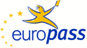 January 2024January 2024January 2024January 2024January 2024January 2024January 2024January 2024January 2024January 2024January 2024January 2024January 2024January 2024January 2024January 2024January 2024January 2024January 2024January 2024January 2024January 2024January 2024January 2024January 2024January 2024EuropassCurriculum VitaeEuropassCurriculum VitaePersonal informationPersonal informationFirst name / Surname First name / Surname Peter Gjørtler	Peter Gjørtler	Peter Gjørtler	Peter Gjørtler	Peter Gjørtler	Peter Gjørtler	Peter Gjørtler	Peter Gjørtler	Peter Gjørtler	Peter Gjørtler	Peter Gjørtler	Peter Gjørtler	Peter Gjørtler	AddressAddressKalna Viboni, Straupes pagasts, Cesu novads, LV-4152, Latvia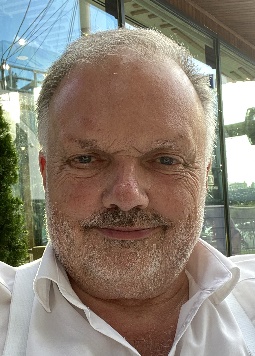 Kalna Viboni, Straupes pagasts, Cesu novads, LV-4152, LatviaKalna Viboni, Straupes pagasts, Cesu novads, LV-4152, LatviaKalna Viboni, Straupes pagasts, Cesu novads, LV-4152, LatviaKalna Viboni, Straupes pagasts, Cesu novads, LV-4152, LatviaKalna Viboni, Straupes pagasts, Cesu novads, LV-4152, LatviaKalna Viboni, Straupes pagasts, Cesu novads, LV-4152, LatviaKalna Viboni, Straupes pagasts, Cesu novads, LV-4152, LatviaKalna Viboni, Straupes pagasts, Cesu novads, LV-4152, LatviaKalna Viboni, Straupes pagasts, Cesu novads, LV-4152, LatviaKalna Viboni, Straupes pagasts, Cesu novads, LV-4152, LatviaKalna Viboni, Straupes pagasts, Cesu novads, LV-4152, LatviaKalna Viboni, Straupes pagasts, Cesu novads, LV-4152, LatviaMobile telephoneMobile telephone+371-2616-2303+371-2616-2303+371-2616-2303+371-2616-2303+371-2616-2303E-mailE-mailpgj@lexnet.eupgj@lexnet.eupgj@lexnet.eupgj@lexnet.eupgj@lexnet.eupgj@lexnet.eupgj@lexnet.eupgj@lexnet.eupgj@lexnet.eupgj@lexnet.eupgj@lexnet.eupgj@lexnet.eupgj@lexnet.euNationalityNationalityDanishDanishDanishDanishDanishDanishDanishDanishDanishDanishDanishDanishDanishDate of birthDate of birth19 August 195619 August 195619 August 195619 August 195619 August 195619 August 195619 August 195619 August 195619 August 195619 August 195619 August 195619 August 195619 August 1956GenderGenderMale	Male	Male	Male	Male	Male	Male	Male	Male	Male	Male	Male	Male	Main work experienceMain work experienceDatesDatesMay 2007 to PresentMay 2007 to PresentMay 2007 to PresentMay 2007 to PresentMay 2007 to PresentMay 2007 to PresentMay 2007 to PresentMay 2007 to PresentMay 2007 to PresentMay 2007 to PresentMay 2007 to PresentMay 2007 to PresentMay 2007 to PresentOccupation or position heldOccupation or position heldAdvokatAdvokatAdvokatAdvokatAdvokatAdvokatAdvokatAdvokatAdvokatAdvokatAdvokatAdvokatAdvokatMain activities and responsibilitiesMain activities and responsibilitiesPractising lawyer in the field of European and international law for public and private clientsPractising lawyer in the field of European and international law for public and private clientsPractising lawyer in the field of European and international law for public and private clientsPractising lawyer in the field of European and international law for public and private clientsPractising lawyer in the field of European and international law for public and private clientsPractising lawyer in the field of European and international law for public and private clientsPractising lawyer in the field of European and international law for public and private clientsPractising lawyer in the field of European and international law for public and private clientsPractising lawyer in the field of European and international law for public and private clientsPractising lawyer in the field of European and international law for public and private clientsPractising lawyer in the field of European and international law for public and private clientsPractising lawyer in the field of European and international law for public and private clientsPractising lawyer in the field of European and international law for public and private clientsName and address of employerName and address of employerGrayston & Company, Belgium (John Grayston, johngrayston@graystoncompany.com)Grayston & Company, Belgium (John Grayston, johngrayston@graystoncompany.com)Grayston & Company, Belgium (John Grayston, johngrayston@graystoncompany.com)Grayston & Company, Belgium (John Grayston, johngrayston@graystoncompany.com)Grayston & Company, Belgium (John Grayston, johngrayston@graystoncompany.com)Grayston & Company, Belgium (John Grayston, johngrayston@graystoncompany.com)Grayston & Company, Belgium (John Grayston, johngrayston@graystoncompany.com)Grayston & Company, Belgium (John Grayston, johngrayston@graystoncompany.com)Grayston & Company, Belgium (John Grayston, johngrayston@graystoncompany.com)Grayston & Company, Belgium (John Grayston, johngrayston@graystoncompany.com)Grayston & Company, Belgium (John Grayston, johngrayston@graystoncompany.com)Grayston & Company, Belgium (John Grayston, johngrayston@graystoncompany.com)Grayston & Company, Belgium (John Grayston, johngrayston@graystoncompany.com)Type of business or sectorType of business or sectorLaw firm (part-time, 110 wd/year, annex p. 63)Law firm (part-time, 110 wd/year, annex p. 63)Law firm (part-time, 110 wd/year, annex p. 63)Law firm (part-time, 110 wd/year, annex p. 63)Law firm (part-time, 110 wd/year, annex p. 63)Law firm (part-time, 110 wd/year, annex p. 63)Law firm (part-time, 110 wd/year, annex p. 63)Law firm (part-time, 110 wd/year, annex p. 63)Law firm (part-time, 110 wd/year, annex p. 63)Law firm (part-time, 110 wd/year, annex p. 63)Law firm (part-time, 110 wd/year, annex p. 63)Law firm (part-time, 110 wd/year, annex p. 63)Law firm (part-time, 110 wd/year, annex p. 63)DatesDatesSeptember 1991 to PresentSeptember 1991 to PresentSeptember 1991 to PresentSeptember 1991 to PresentSeptember 1991 to PresentSeptember 1991 to PresentSeptember 1991 to PresentSeptember 1991 to PresentSeptember 1991 to PresentSeptember 1991 to PresentSeptember 1991 to PresentSeptember 1991 to PresentSeptember 1991 to PresentOccupation or position heldOccupation or position heldDirectorDirectorDirectorDirectorDirectorDirectorDirectorDirectorDirectorDirectorDirectorDirectorDirectorMain activities and responsibilitiesMain activities and responsibilitiesLegal development projects, legal training and legal advice for public and private clientsLegal development projects, legal training and legal advice for public and private clientsLegal development projects, legal training and legal advice for public and private clientsLegal development projects, legal training and legal advice for public and private clientsLegal development projects, legal training and legal advice for public and private clientsLegal development projects, legal training and legal advice for public and private clientsLegal development projects, legal training and legal advice for public and private clientsLegal development projects, legal training and legal advice for public and private clientsLegal development projects, legal training and legal advice for public and private clientsLegal development projects, legal training and legal advice for public and private clientsLegal development projects, legal training and legal advice for public and private clientsLegal development projects, legal training and legal advice for public and private clientsLegal development projects, legal training and legal advice for public and private clientsName and address of employerName and address of employerLexnet European Information, Latvia (Ligita Gjortlere, ligita@lexnet.dk)Lexnet European Information, Latvia (Ligita Gjortlere, ligita@lexnet.dk)Lexnet European Information, Latvia (Ligita Gjortlere, ligita@lexnet.dk)Lexnet European Information, Latvia (Ligita Gjortlere, ligita@lexnet.dk)Lexnet European Information, Latvia (Ligita Gjortlere, ligita@lexnet.dk)Lexnet European Information, Latvia (Ligita Gjortlere, ligita@lexnet.dk)Lexnet European Information, Latvia (Ligita Gjortlere, ligita@lexnet.dk)Lexnet European Information, Latvia (Ligita Gjortlere, ligita@lexnet.dk)Lexnet European Information, Latvia (Ligita Gjortlere, ligita@lexnet.dk)Lexnet European Information, Latvia (Ligita Gjortlere, ligita@lexnet.dk)Lexnet European Information, Latvia (Ligita Gjortlere, ligita@lexnet.dk)Lexnet European Information, Latvia (Ligita Gjortlere, ligita@lexnet.dk)Lexnet European Information, Latvia (Ligita Gjortlere, ligita@lexnet.dk)Type of business or sectorType of business or sectorConsultancy (part-time, 20 wd/year, annex p. 20)Consultancy (part-time, 20 wd/year, annex p. 20)Consultancy (part-time, 20 wd/year, annex p. 20)Consultancy (part-time, 20 wd/year, annex p. 20)Consultancy (part-time, 20 wd/year, annex p. 20)Consultancy (part-time, 20 wd/year, annex p. 20)Consultancy (part-time, 20 wd/year, annex p. 20)Consultancy (part-time, 20 wd/year, annex p. 20)Consultancy (part-time, 20 wd/year, annex p. 20)Consultancy (part-time, 20 wd/year, annex p. 20)Consultancy (part-time, 20 wd/year, annex p. 20)Consultancy (part-time, 20 wd/year, annex p. 20)Consultancy (part-time, 20 wd/year, annex p. 20)DatesDatesDecember 2018 to March 2020December 2018 to March 2020December 2018 to March 2020December 2018 to March 2020December 2018 to March 2020December 2018 to March 2020December 2018 to March 2020December 2018 to March 2020December 2018 to March 2020December 2018 to March 2020December 2018 to March 2020December 2018 to March 2020December 2018 to March 2020Occupation or position heldOccupation or position heldLegal advisorLegal advisorLegal advisorLegal advisorLegal advisorLegal advisorLegal advisorLegal advisorLegal advisorLegal advisorLegal advisorLegal advisorLegal advisorMain activities and responsibilitiesMain activities and responsibilitiesLegal advisor to the Advocate General from the United KingdomLegal advisor to the Advocate General from the United KingdomLegal advisor to the Advocate General from the United KingdomLegal advisor to the Advocate General from the United KingdomLegal advisor to the Advocate General from the United KingdomLegal advisor to the Advocate General from the United KingdomLegal advisor to the Advocate General from the United KingdomLegal advisor to the Advocate General from the United KingdomLegal advisor to the Advocate General from the United KingdomLegal advisor to the Advocate General from the United KingdomLegal advisor to the Advocate General from the United KingdomLegal advisor to the Advocate General from the United KingdomLegal advisor to the Advocate General from the United KingdomName and address of employerName and address of employerCourt of Justice of the European Union, L-2925 LuxembourgCourt of Justice of the European Union, L-2925 LuxembourgCourt of Justice of the European Union, L-2925 LuxembourgCourt of Justice of the European Union, L-2925 LuxembourgCourt of Justice of the European Union, L-2925 LuxembourgCourt of Justice of the European Union, L-2925 LuxembourgCourt of Justice of the European Union, L-2925 LuxembourgCourt of Justice of the European Union, L-2925 LuxembourgCourt of Justice of the European Union, L-2925 LuxembourgCourt of Justice of the European Union, L-2925 LuxembourgCourt of Justice of the European Union, L-2925 LuxembourgCourt of Justice of the European Union, L-2925 LuxembourgCourt of Justice of the European Union, L-2925 LuxembourgType of business or sectorType of business or sectorInternational court (full-time, annex p. 58)International court (full-time, annex p. 58)International court (full-time, annex p. 58)International court (full-time, annex p. 58)International court (full-time, annex p. 58)International court (full-time, annex p. 58)International court (full-time, annex p. 58)International court (full-time, annex p. 58)International court (full-time, annex p. 58)International court (full-time, annex p. 58)International court (full-time, annex p. 58)International court (full-time, annex p. 58)International court (full-time, annex p. 58)DatesDatesApril 2002 to December 2016 April 2002 to December 2016 April 2002 to December 2016 April 2002 to December 2016 April 2002 to December 2016 April 2002 to December 2016 April 2002 to December 2016 April 2002 to December 2016 April 2002 to December 2016 April 2002 to December 2016 April 2002 to December 2016 April 2002 to December 2016 April 2002 to December 2016 Occupation or position heldOccupation or position heldConsultantConsultantConsultantConsultantConsultantConsultantConsultantConsultantConsultantConsultantConsultantConsultantConsultantMain activities and responsibilitiesMain activities and responsibilitiesAdvisor in the field of European and international law for public and private clientsAdvisor in the field of European and international law for public and private clientsAdvisor in the field of European and international law for public and private clientsAdvisor in the field of European and international law for public and private clientsAdvisor in the field of European and international law for public and private clientsAdvisor in the field of European and international law for public and private clientsAdvisor in the field of European and international law for public and private clientsAdvisor in the field of European and international law for public and private clientsAdvisor in the field of European and international law for public and private clientsAdvisor in the field of European and international law for public and private clientsAdvisor in the field of European and international law for public and private clientsAdvisor in the field of European and international law for public and private clientsAdvisor in the field of European and international law for public and private clientsName and address of employerName and address of employerKyed & Jybæk, Denmark (Kim Jybæk, kj@kyed-jybaek.dk)Kyed & Jybæk, Denmark (Kim Jybæk, kj@kyed-jybaek.dk)Kyed & Jybæk, Denmark (Kim Jybæk, kj@kyed-jybaek.dk)Kyed & Jybæk, Denmark (Kim Jybæk, kj@kyed-jybaek.dk)Kyed & Jybæk, Denmark (Kim Jybæk, kj@kyed-jybaek.dk)Kyed & Jybæk, Denmark (Kim Jybæk, kj@kyed-jybaek.dk)Kyed & Jybæk, Denmark (Kim Jybæk, kj@kyed-jybaek.dk)Kyed & Jybæk, Denmark (Kim Jybæk, kj@kyed-jybaek.dk)Kyed & Jybæk, Denmark (Kim Jybæk, kj@kyed-jybaek.dk)Kyed & Jybæk, Denmark (Kim Jybæk, kj@kyed-jybaek.dk)Kyed & Jybæk, Denmark (Kim Jybæk, kj@kyed-jybaek.dk)Kyed & Jybæk, Denmark (Kim Jybæk, kj@kyed-jybaek.dk)Kyed & Jybæk, Denmark (Kim Jybæk, kj@kyed-jybaek.dk)Type of business or sectorType of business or sectorLaw firm (part-time, 20 wd/year, annex p. 65)Law firm (part-time, 20 wd/year, annex p. 65)Law firm (part-time, 20 wd/year, annex p. 65)Law firm (part-time, 20 wd/year, annex p. 65)Law firm (part-time, 20 wd/year, annex p. 65)Law firm (part-time, 20 wd/year, annex p. 65)Law firm (part-time, 20 wd/year, annex p. 65)Law firm (part-time, 20 wd/year, annex p. 65)Law firm (part-time, 20 wd/year, annex p. 65)Law firm (part-time, 20 wd/year, annex p. 65)Law firm (part-time, 20 wd/year, annex p. 65)Law firm (part-time, 20 wd/year, annex p. 65)Law firm (part-time, 20 wd/year, annex p. 65)DatesDatesAugust 1999 to December 2016August 1999 to December 2016August 1999 to December 2016August 1999 to December 2016August 1999 to December 2016August 1999 to December 2016August 1999 to December 2016August 1999 to December 2016August 1999 to December 2016August 1999 to December 2016August 1999 to December 2016August 1999 to December 2016August 1999 to December 2016Occupation or position heldOccupation or position heldDirector, Senior LecturerDirector, Senior LecturerDirector, Senior LecturerDirector, Senior LecturerDirector, Senior LecturerDirector, Senior LecturerDirector, Senior LecturerDirector, Senior LecturerDirector, Senior LecturerDirector, Senior LecturerDirector, Senior LecturerDirector, Senior LecturerDirector, Senior LecturerMain activities and responsibilitiesMain activities and responsibilitiesDirector of International Development Department with research, development and implementation of international programmes in law, business and diplomacyDirector of International Development Department with research, development and implementation of international programmes in law, business and diplomacyDirector of International Development Department with research, development and implementation of international programmes in law, business and diplomacyDirector of International Development Department with research, development and implementation of international programmes in law, business and diplomacyDirector of International Development Department with research, development and implementation of international programmes in law, business and diplomacyDirector of International Development Department with research, development and implementation of international programmes in law, business and diplomacyDirector of International Development Department with research, development and implementation of international programmes in law, business and diplomacyDirector of International Development Department with research, development and implementation of international programmes in law, business and diplomacyDirector of International Development Department with research, development and implementation of international programmes in law, business and diplomacyDirector of International Development Department with research, development and implementation of international programmes in law, business and diplomacyDirector of International Development Department with research, development and implementation of international programmes in law, business and diplomacyDirector of International Development Department with research, development and implementation of international programmes in law, business and diplomacyDirector of International Development Department with research, development and implementation of international programmes in law, business and diplomacyName and address of employerName and address of employerRiga Graduate School of Law, Latvia (Karina Kulberga, karina.kulberga @rgsl.edu.lv)Riga Graduate School of Law, Latvia (Karina Kulberga, karina.kulberga @rgsl.edu.lv)Riga Graduate School of Law, Latvia (Karina Kulberga, karina.kulberga @rgsl.edu.lv)Riga Graduate School of Law, Latvia (Karina Kulberga, karina.kulberga @rgsl.edu.lv)Riga Graduate School of Law, Latvia (Karina Kulberga, karina.kulberga @rgsl.edu.lv)Riga Graduate School of Law, Latvia (Karina Kulberga, karina.kulberga @rgsl.edu.lv)Riga Graduate School of Law, Latvia (Karina Kulberga, karina.kulberga @rgsl.edu.lv)Riga Graduate School of Law, Latvia (Karina Kulberga, karina.kulberga @rgsl.edu.lv)Riga Graduate School of Law, Latvia (Karina Kulberga, karina.kulberga @rgsl.edu.lv)Riga Graduate School of Law, Latvia (Karina Kulberga, karina.kulberga @rgsl.edu.lv)Riga Graduate School of Law, Latvia (Karina Kulberga, karina.kulberga @rgsl.edu.lv)Riga Graduate School of Law, Latvia (Karina Kulberga, karina.kulberga @rgsl.edu.lv)Riga Graduate School of Law, Latvia (Karina Kulberga, karina.kulberga @rgsl.edu.lv)Type of business or sectorType of business or sectorLaw school (part-time, 110 wd/year, annex p. 68)Law school (part-time, 110 wd/year, annex p. 68)Law school (part-time, 110 wd/year, annex p. 68)Law school (part-time, 110 wd/year, annex p. 68)Law school (part-time, 110 wd/year, annex p. 68)Law school (part-time, 110 wd/year, annex p. 68)Law school (part-time, 110 wd/year, annex p. 68)Law school (part-time, 110 wd/year, annex p. 68)Law school (part-time, 110 wd/year, annex p. 68)Law school (part-time, 110 wd/year, annex p. 68)Law school (part-time, 110 wd/year, annex p. 68)Law school (part-time, 110 wd/year, annex p. 68)Law school (part-time, 110 wd/year, annex p. 68)DatesDatesMay 2001 to December 2005May 2001 to December 2005May 2001 to December 2005May 2001 to December 2005May 2001 to December 2005May 2001 to December 2005May 2001 to December 2005May 2001 to December 2005May 2001 to December 2005May 2001 to December 2005May 2001 to December 2005May 2001 to December 2005May 2001 to December 2005Occupation or position heldOccupation or position heldDirectorDirectorDirectorDirectorDirectorDirectorDirectorDirectorDirectorDirectorDirectorDirectorDirectorMain activities and responsibilitiesMain activities and responsibilitiesProject administration and tendering, expert recruitment and budget management. Advisory work and training on EU-law for clients from EU Member States and Association CountriesProject administration and tendering, expert recruitment and budget management. Advisory work and training on EU-law for clients from EU Member States and Association CountriesProject administration and tendering, expert recruitment and budget management. Advisory work and training on EU-law for clients from EU Member States and Association CountriesProject administration and tendering, expert recruitment and budget management. Advisory work and training on EU-law for clients from EU Member States and Association CountriesProject administration and tendering, expert recruitment and budget management. Advisory work and training on EU-law for clients from EU Member States and Association CountriesProject administration and tendering, expert recruitment and budget management. Advisory work and training on EU-law for clients from EU Member States and Association CountriesProject administration and tendering, expert recruitment and budget management. Advisory work and training on EU-law for clients from EU Member States and Association CountriesProject administration and tendering, expert recruitment and budget management. Advisory work and training on EU-law for clients from EU Member States and Association CountriesProject administration and tendering, expert recruitment and budget management. Advisory work and training on EU-law for clients from EU Member States and Association CountriesProject administration and tendering, expert recruitment and budget management. Advisory work and training on EU-law for clients from EU Member States and Association CountriesProject administration and tendering, expert recruitment and budget management. Advisory work and training on EU-law for clients from EU Member States and Association CountriesProject administration and tendering, expert recruitment and budget management. Advisory work and training on EU-law for clients from EU Member States and Association CountriesProject administration and tendering, expert recruitment and budget management. Advisory work and training on EU-law for clients from EU Member States and Association CountriesName and address of employerName and address of employerEuropean Institute Denmark (Karen Vestergaard Poulsen, kvp@euroinst.dk)European Institute Denmark (Karen Vestergaard Poulsen, kvp@euroinst.dk)European Institute Denmark (Karen Vestergaard Poulsen, kvp@euroinst.dk)European Institute Denmark (Karen Vestergaard Poulsen, kvp@euroinst.dk)European Institute Denmark (Karen Vestergaard Poulsen, kvp@euroinst.dk)European Institute Denmark (Karen Vestergaard Poulsen, kvp@euroinst.dk)European Institute Denmark (Karen Vestergaard Poulsen, kvp@euroinst.dk)European Institute Denmark (Karen Vestergaard Poulsen, kvp@euroinst.dk)European Institute Denmark (Karen Vestergaard Poulsen, kvp@euroinst.dk)European Institute Denmark (Karen Vestergaard Poulsen, kvp@euroinst.dk)European Institute Denmark (Karen Vestergaard Poulsen, kvp@euroinst.dk)European Institute Denmark (Karen Vestergaard Poulsen, kvp@euroinst.dk)European Institute Denmark (Karen Vestergaard Poulsen, kvp@euroinst.dk)Type of business or sectorType of business or sectorConsultancy (full-time, 220 wd/year, annex p. 32)Consultancy (full-time, 220 wd/year, annex p. 32)Consultancy (full-time, 220 wd/year, annex p. 32)Consultancy (full-time, 220 wd/year, annex p. 32)Consultancy (full-time, 220 wd/year, annex p. 32)Consultancy (full-time, 220 wd/year, annex p. 32)Consultancy (full-time, 220 wd/year, annex p. 32)Consultancy (full-time, 220 wd/year, annex p. 32)Consultancy (full-time, 220 wd/year, annex p. 32)Consultancy (full-time, 220 wd/year, annex p. 32)Consultancy (full-time, 220 wd/year, annex p. 32)Consultancy (full-time, 220 wd/year, annex p. 32)Consultancy (full-time, 220 wd/year, annex p. 32)DatesDatesSeptember 1985 to December 2003September 1985 to December 2003September 1985 to December 2003September 1985 to December 2003September 1985 to December 2003September 1985 to December 2003September 1985 to December 2003September 1985 to December 2003September 1985 to December 2003September 1985 to December 2003September 1985 to December 2003September 1985 to December 2003September 1985 to December 2003Occupation or position heldOccupation or position heldSenior Research Fellow & Visiting Associate ProfessorSenior Research Fellow & Visiting Associate ProfessorSenior Research Fellow & Visiting Associate ProfessorSenior Research Fellow & Visiting Associate ProfessorSenior Research Fellow & Visiting Associate ProfessorSenior Research Fellow & Visiting Associate ProfessorSenior Research Fellow & Visiting Associate ProfessorSenior Research Fellow & Visiting Associate ProfessorSenior Research Fellow & Visiting Associate ProfessorSenior Research Fellow & Visiting Associate ProfessorSenior Research Fellow & Visiting Associate ProfessorSenior Research Fellow & Visiting Associate ProfessorSenior Research Fellow & Visiting Associate ProfessorMain activities and responsibilitiesMain activities and responsibilitiesEuropean and international law. Research, development and implementation of curriculum plan and courses on EU and international procedural and substantive lawEuropean and international law. Research, development and implementation of curriculum plan and courses on EU and international procedural and substantive lawEuropean and international law. Research, development and implementation of curriculum plan and courses on EU and international procedural and substantive lawEuropean and international law. Research, development and implementation of curriculum plan and courses on EU and international procedural and substantive lawEuropean and international law. Research, development and implementation of curriculum plan and courses on EU and international procedural and substantive lawEuropean and international law. Research, development and implementation of curriculum plan and courses on EU and international procedural and substantive lawEuropean and international law. Research, development and implementation of curriculum plan and courses on EU and international procedural and substantive lawEuropean and international law. Research, development and implementation of curriculum plan and courses on EU and international procedural and substantive lawEuropean and international law. Research, development and implementation of curriculum plan and courses on EU and international procedural and substantive lawEuropean and international law. Research, development and implementation of curriculum plan and courses on EU and international procedural and substantive lawEuropean and international law. Research, development and implementation of curriculum plan and courses on EU and international procedural and substantive lawEuropean and international law. Research, development and implementation of curriculum plan and courses on EU and international procedural and substantive lawEuropean and international law. Research, development and implementation of curriculum plan and courses on EU and international procedural and substantive lawName and address of employerName and address of employerUniversity of Copenhagen, Denmark (Hjalte Rasmussen, jurfak@jur.ku.dk)University of Copenhagen, Denmark (Hjalte Rasmussen, jurfak@jur.ku.dk)University of Copenhagen, Denmark (Hjalte Rasmussen, jurfak@jur.ku.dk)University of Copenhagen, Denmark (Hjalte Rasmussen, jurfak@jur.ku.dk)University of Copenhagen, Denmark (Hjalte Rasmussen, jurfak@jur.ku.dk)University of Copenhagen, Denmark (Hjalte Rasmussen, jurfak@jur.ku.dk)University of Copenhagen, Denmark (Hjalte Rasmussen, jurfak@jur.ku.dk)University of Copenhagen, Denmark (Hjalte Rasmussen, jurfak@jur.ku.dk)University of Copenhagen, Denmark (Hjalte Rasmussen, jurfak@jur.ku.dk)University of Copenhagen, Denmark (Hjalte Rasmussen, jurfak@jur.ku.dk)University of Copenhagen, Denmark (Hjalte Rasmussen, jurfak@jur.ku.dk)University of Copenhagen, Denmark (Hjalte Rasmussen, jurfak@jur.ku.dk)University of Copenhagen, Denmark (Hjalte Rasmussen, jurfak@jur.ku.dk)Type of business or sectorType of business or sectorUniversity (part-time, 40 wd/year, full-time 1992-1995, 220 wd/year, annex p. 69)University (part-time, 40 wd/year, full-time 1992-1995, 220 wd/year, annex p. 69)University (part-time, 40 wd/year, full-time 1992-1995, 220 wd/year, annex p. 69)University (part-time, 40 wd/year, full-time 1992-1995, 220 wd/year, annex p. 69)University (part-time, 40 wd/year, full-time 1992-1995, 220 wd/year, annex p. 69)University (part-time, 40 wd/year, full-time 1992-1995, 220 wd/year, annex p. 69)University (part-time, 40 wd/year, full-time 1992-1995, 220 wd/year, annex p. 69)University (part-time, 40 wd/year, full-time 1992-1995, 220 wd/year, annex p. 69)University (part-time, 40 wd/year, full-time 1992-1995, 220 wd/year, annex p. 69)University (part-time, 40 wd/year, full-time 1992-1995, 220 wd/year, annex p. 69)University (part-time, 40 wd/year, full-time 1992-1995, 220 wd/year, annex p. 69)University (part-time, 40 wd/year, full-time 1992-1995, 220 wd/year, annex p. 69)University (part-time, 40 wd/year, full-time 1992-1995, 220 wd/year, annex p. 69)DatesDatesAugust 2000 to April 2001August 2000 to April 2001August 2000 to April 2001August 2000 to April 2001August 2000 to April 2001August 2000 to April 2001August 2000 to April 2001August 2000 to April 2001August 2000 to April 2001August 2000 to April 2001August 2000 to April 2001August 2000 to April 2001August 2000 to April 2001Occupation or position heldOccupation or position heldJudgeJudgeJudgeJudgeJudgeJudgeJudgeJudgeJudgeJudgeJudgeJudgeJudgeMain activities and responsibilitiesMain activities and responsibilitiesJudging of high court and appeal cases in civil and criminal law, including cases on EU lawJudging of high court and appeal cases in civil and criminal law, including cases on EU lawJudging of high court and appeal cases in civil and criminal law, including cases on EU lawJudging of high court and appeal cases in civil and criminal law, including cases on EU lawJudging of high court and appeal cases in civil and criminal law, including cases on EU lawJudging of high court and appeal cases in civil and criminal law, including cases on EU lawJudging of high court and appeal cases in civil and criminal law, including cases on EU lawJudging of high court and appeal cases in civil and criminal law, including cases on EU lawJudging of high court and appeal cases in civil and criminal law, including cases on EU lawJudging of high court and appeal cases in civil and criminal law, including cases on EU lawJudging of high court and appeal cases in civil and criminal law, including cases on EU lawJudging of high court and appeal cases in civil and criminal law, including cases on EU lawJudging of high court and appeal cases in civil and criminal law, including cases on EU lawName and address of employerName and address of employerHigh Court, Denmark (Karen Fredslund Nielsen, post@domstolsstyrelsen.dk)High Court, Denmark (Karen Fredslund Nielsen, post@domstolsstyrelsen.dk)High Court, Denmark (Karen Fredslund Nielsen, post@domstolsstyrelsen.dk)High Court, Denmark (Karen Fredslund Nielsen, post@domstolsstyrelsen.dk)High Court, Denmark (Karen Fredslund Nielsen, post@domstolsstyrelsen.dk)High Court, Denmark (Karen Fredslund Nielsen, post@domstolsstyrelsen.dk)High Court, Denmark (Karen Fredslund Nielsen, post@domstolsstyrelsen.dk)High Court, Denmark (Karen Fredslund Nielsen, post@domstolsstyrelsen.dk)High Court, Denmark (Karen Fredslund Nielsen, post@domstolsstyrelsen.dk)High Court, Denmark (Karen Fredslund Nielsen, post@domstolsstyrelsen.dk)High Court, Denmark (Karen Fredslund Nielsen, post@domstolsstyrelsen.dk)High Court, Denmark (Karen Fredslund Nielsen, post@domstolsstyrelsen.dk)High Court, Denmark (Karen Fredslund Nielsen, post@domstolsstyrelsen.dk)Type of business or sectorType of business or sectorCourt (full-time, 220 wd/year, annex p. 57)Court (full-time, 220 wd/year, annex p. 57)Court (full-time, 220 wd/year, annex p. 57)Court (full-time, 220 wd/year, annex p. 57)Court (full-time, 220 wd/year, annex p. 57)Court (full-time, 220 wd/year, annex p. 57)Court (full-time, 220 wd/year, annex p. 57)Court (full-time, 220 wd/year, annex p. 57)Court (full-time, 220 wd/year, annex p. 57)Court (full-time, 220 wd/year, annex p. 57)Court (full-time, 220 wd/year, annex p. 57)Court (full-time, 220 wd/year, annex p. 57)Court (full-time, 220 wd/year, annex p. 57)DatesDatesSeptember 1999 to July 2000September 1999 to July 2000September 1999 to July 2000September 1999 to July 2000September 1999 to July 2000September 1999 to July 2000September 1999 to July 2000September 1999 to July 2000September 1999 to July 2000September 1999 to July 2000September 1999 to July 2000September 1999 to July 2000September 1999 to July 2000Occupation or position heldOccupation or position heldConsultantConsultantConsultantConsultantConsultantConsultantConsultantConsultantConsultantConsultantConsultantConsultantConsultantMain activities and responsibilitiesMain activities and responsibilitiesAdvisory work and lecturing on EU-law for clients from EU Member States and Association CountriesAdvisory work and lecturing on EU-law for clients from EU Member States and Association CountriesAdvisory work and lecturing on EU-law for clients from EU Member States and Association CountriesAdvisory work and lecturing on EU-law for clients from EU Member States and Association CountriesAdvisory work and lecturing on EU-law for clients from EU Member States and Association CountriesAdvisory work and lecturing on EU-law for clients from EU Member States and Association CountriesAdvisory work and lecturing on EU-law for clients from EU Member States and Association CountriesAdvisory work and lecturing on EU-law for clients from EU Member States and Association CountriesAdvisory work and lecturing on EU-law for clients from EU Member States and Association CountriesAdvisory work and lecturing on EU-law for clients from EU Member States and Association CountriesAdvisory work and lecturing on EU-law for clients from EU Member States and Association CountriesAdvisory work and lecturing on EU-law for clients from EU Member States and Association CountriesAdvisory work and lecturing on EU-law for clients from EU Member States and Association CountriesName and address of employerName and address of employerDSPA International, Denmark (Pia Sletberg Skov, pss@dspa.dk)DSPA International, Denmark (Pia Sletberg Skov, pss@dspa.dk)DSPA International, Denmark (Pia Sletberg Skov, pss@dspa.dk)DSPA International, Denmark (Pia Sletberg Skov, pss@dspa.dk)DSPA International, Denmark (Pia Sletberg Skov, pss@dspa.dk)DSPA International, Denmark (Pia Sletberg Skov, pss@dspa.dk)DSPA International, Denmark (Pia Sletberg Skov, pss@dspa.dk)DSPA International, Denmark (Pia Sletberg Skov, pss@dspa.dk)DSPA International, Denmark (Pia Sletberg Skov, pss@dspa.dk)DSPA International, Denmark (Pia Sletberg Skov, pss@dspa.dk)DSPA International, Denmark (Pia Sletberg Skov, pss@dspa.dk)DSPA International, Denmark (Pia Sletberg Skov, pss@dspa.dk)DSPA International, Denmark (Pia Sletberg Skov, pss@dspa.dk)Type of business or sectorType of business or sectorConsultancy (full-time, 220 wd/year, annex p. 27)Consultancy (full-time, 220 wd/year, annex p. 27)Consultancy (full-time, 220 wd/year, annex p. 27)Consultancy (full-time, 220 wd/year, annex p. 27)Consultancy (full-time, 220 wd/year, annex p. 27)Consultancy (full-time, 220 wd/year, annex p. 27)Consultancy (full-time, 220 wd/year, annex p. 27)Consultancy (full-time, 220 wd/year, annex p. 27)Consultancy (full-time, 220 wd/year, annex p. 27)Consultancy (full-time, 220 wd/year, annex p. 27)Consultancy (full-time, 220 wd/year, annex p. 27)Consultancy (full-time, 220 wd/year, annex p. 27)Consultancy (full-time, 220 wd/year, annex p. 27)DatesDatesMay 1995 to August 1999 May 1995 to August 1999 May 1995 to August 1999 May 1995 to August 1999 May 1995 to August 1999 May 1995 to August 1999 May 1995 to August 1999 May 1995 to August 1999 May 1995 to August 1999 May 1995 to August 1999 May 1995 to August 1999 May 1995 to August 1999 May 1995 to August 1999 Occupation or position heldOccupation or position heldAdvokatAdvokatAdvokatAdvokatAdvokatAdvokatAdvokatAdvokatAdvokatAdvokatAdvokatAdvokatAdvokatMain activities and responsibilitiesMain activities and responsibilitiesPractising lawyer in the field of European and international law for public and private clientsPractising lawyer in the field of European and international law for public and private clientsPractising lawyer in the field of European and international law for public and private clientsPractising lawyer in the field of European and international law for public and private clientsPractising lawyer in the field of European and international law for public and private clientsPractising lawyer in the field of European and international law for public and private clientsPractising lawyer in the field of European and international law for public and private clientsPractising lawyer in the field of European and international law for public and private clientsPractising lawyer in the field of European and international law for public and private clientsPractising lawyer in the field of European and international law for public and private clientsPractising lawyer in the field of European and international law for public and private clientsPractising lawyer in the field of European and international law for public and private clientsPractising lawyer in the field of European and international law for public and private clientsName and address of employerName and address of employerDragsted & Helmer Nielsen, Denmark (Andreas Christensen, ac@horten.dk)Dragsted & Helmer Nielsen, Denmark (Andreas Christensen, ac@horten.dk)Dragsted & Helmer Nielsen, Denmark (Andreas Christensen, ac@horten.dk)Dragsted & Helmer Nielsen, Denmark (Andreas Christensen, ac@horten.dk)Dragsted & Helmer Nielsen, Denmark (Andreas Christensen, ac@horten.dk)Dragsted & Helmer Nielsen, Denmark (Andreas Christensen, ac@horten.dk)Dragsted & Helmer Nielsen, Denmark (Andreas Christensen, ac@horten.dk)Dragsted & Helmer Nielsen, Denmark (Andreas Christensen, ac@horten.dk)Dragsted & Helmer Nielsen, Denmark (Andreas Christensen, ac@horten.dk)Dragsted & Helmer Nielsen, Denmark (Andreas Christensen, ac@horten.dk)Dragsted & Helmer Nielsen, Denmark (Andreas Christensen, ac@horten.dk)Dragsted & Helmer Nielsen, Denmark (Andreas Christensen, ac@horten.dk)Dragsted & Helmer Nielsen, Denmark (Andreas Christensen, ac@horten.dk)Type of business or sectorType of business or sectorLaw firm (full-time, 220 wd/year, annex p. 66)Law firm (full-time, 220 wd/year, annex p. 66)Law firm (full-time, 220 wd/year, annex p. 66)Law firm (full-time, 220 wd/year, annex p. 66)Law firm (full-time, 220 wd/year, annex p. 66)Law firm (full-time, 220 wd/year, annex p. 66)Law firm (full-time, 220 wd/year, annex p. 66)Law firm (full-time, 220 wd/year, annex p. 66)Law firm (full-time, 220 wd/year, annex p. 66)Law firm (full-time, 220 wd/year, annex p. 66)Law firm (full-time, 220 wd/year, annex p. 66)Law firm (full-time, 220 wd/year, annex p. 66)Law firm (full-time, 220 wd/year, annex p. 66)DatesDatesFebruary 1985 to September 1991 February 1985 to September 1991 February 1985 to September 1991 February 1985 to September 1991 February 1985 to September 1991 February 1985 to September 1991 February 1985 to September 1991 February 1985 to September 1991 February 1985 to September 1991 February 1985 to September 1991 February 1985 to September 1991 February 1985 to September 1991 February 1985 to September 1991 Occupation or position heldOccupation or position heldHead of SectionHead of SectionHead of SectionHead of SectionHead of SectionHead of SectionHead of SectionHead of SectionHead of SectionHead of SectionHead of SectionHead of SectionHead of SectionMain activities and responsibilitiesMain activities and responsibilitiesAdvisor on EU-law. Legal advice in relation to EU implementation and issues involving institutional changes, public prosecutor and assistant judge, seconded to the European Court of Justice and KammeradvokatenAdvisor on EU-law. Legal advice in relation to EU implementation and issues involving institutional changes, public prosecutor and assistant judge, seconded to the European Court of Justice and KammeradvokatenAdvisor on EU-law. Legal advice in relation to EU implementation and issues involving institutional changes, public prosecutor and assistant judge, seconded to the European Court of Justice and KammeradvokatenAdvisor on EU-law. Legal advice in relation to EU implementation and issues involving institutional changes, public prosecutor and assistant judge, seconded to the European Court of Justice and KammeradvokatenAdvisor on EU-law. Legal advice in relation to EU implementation and issues involving institutional changes, public prosecutor and assistant judge, seconded to the European Court of Justice and KammeradvokatenAdvisor on EU-law. Legal advice in relation to EU implementation and issues involving institutional changes, public prosecutor and assistant judge, seconded to the European Court of Justice and KammeradvokatenAdvisor on EU-law. Legal advice in relation to EU implementation and issues involving institutional changes, public prosecutor and assistant judge, seconded to the European Court of Justice and KammeradvokatenAdvisor on EU-law. Legal advice in relation to EU implementation and issues involving institutional changes, public prosecutor and assistant judge, seconded to the European Court of Justice and KammeradvokatenAdvisor on EU-law. Legal advice in relation to EU implementation and issues involving institutional changes, public prosecutor and assistant judge, seconded to the European Court of Justice and KammeradvokatenAdvisor on EU-law. Legal advice in relation to EU implementation and issues involving institutional changes, public prosecutor and assistant judge, seconded to the European Court of Justice and KammeradvokatenAdvisor on EU-law. Legal advice in relation to EU implementation and issues involving institutional changes, public prosecutor and assistant judge, seconded to the European Court of Justice and KammeradvokatenAdvisor on EU-law. Legal advice in relation to EU implementation and issues involving institutional changes, public prosecutor and assistant judge, seconded to the European Court of Justice and KammeradvokatenAdvisor on EU-law. Legal advice in relation to EU implementation and issues involving institutional changes, public prosecutor and assistant judge, seconded to the European Court of Justice and KammeradvokatenName and address of employerName and address of employerMinistry of Justice, Denmark (Karsten Hagel Sørensen, jm@jm.dk)Ministry of Justice, Denmark (Karsten Hagel Sørensen, jm@jm.dk)Ministry of Justice, Denmark (Karsten Hagel Sørensen, jm@jm.dk)Ministry of Justice, Denmark (Karsten Hagel Sørensen, jm@jm.dk)Ministry of Justice, Denmark (Karsten Hagel Sørensen, jm@jm.dk)Ministry of Justice, Denmark (Karsten Hagel Sørensen, jm@jm.dk)Ministry of Justice, Denmark (Karsten Hagel Sørensen, jm@jm.dk)Ministry of Justice, Denmark (Karsten Hagel Sørensen, jm@jm.dk)Ministry of Justice, Denmark (Karsten Hagel Sørensen, jm@jm.dk)Ministry of Justice, Denmark (Karsten Hagel Sørensen, jm@jm.dk)Ministry of Justice, Denmark (Karsten Hagel Sørensen, jm@jm.dk)Ministry of Justice, Denmark (Karsten Hagel Sørensen, jm@jm.dk)Ministry of Justice, Denmark (Karsten Hagel Sørensen, jm@jm.dk)Type of business or sectorType of business or sectorMinistry (full-time, 220 wd/year, seconded 1986-1991, annex p. 60)Ministry (full-time, 220 wd/year, seconded 1986-1991, annex p. 60)Ministry (full-time, 220 wd/year, seconded 1986-1991, annex p. 60)Ministry (full-time, 220 wd/year, seconded 1986-1991, annex p. 60)Ministry (full-time, 220 wd/year, seconded 1986-1991, annex p. 60)Ministry (full-time, 220 wd/year, seconded 1986-1991, annex p. 60)Ministry (full-time, 220 wd/year, seconded 1986-1991, annex p. 60)Ministry (full-time, 220 wd/year, seconded 1986-1991, annex p. 60)Ministry (full-time, 220 wd/year, seconded 1986-1991, annex p. 60)Ministry (full-time, 220 wd/year, seconded 1986-1991, annex p. 60)Ministry (full-time, 220 wd/year, seconded 1986-1991, annex p. 60)Ministry (full-time, 220 wd/year, seconded 1986-1991, annex p. 60)Ministry (full-time, 220 wd/year, seconded 1986-1991, annex p. 60)DatesDatesJanuary 1990 to January 1991January 1990 to January 1991January 1990 to January 1991January 1990 to January 1991January 1990 to January 1991January 1990 to January 1991January 1990 to January 1991January 1990 to January 1991January 1990 to January 1991January 1990 to January 1991January 1990 to January 1991January 1990 to January 1991January 1990 to January 1991Occupation or position heldOccupation or position heldAdvokatAdvokatAdvokatAdvokatAdvokatAdvokatAdvokatAdvokatAdvokatAdvokatAdvokatAdvokatAdvokatMain activities and responsibilitiesMain activities and responsibilitiesLegal advisor to the Danish Government. Counselling on EU-matters for government and regional institutions in relation to institutional reform, implementation and application of legislationLegal advisor to the Danish Government. Counselling on EU-matters for government and regional institutions in relation to institutional reform, implementation and application of legislationLegal advisor to the Danish Government. Counselling on EU-matters for government and regional institutions in relation to institutional reform, implementation and application of legislationLegal advisor to the Danish Government. Counselling on EU-matters for government and regional institutions in relation to institutional reform, implementation and application of legislationLegal advisor to the Danish Government. Counselling on EU-matters for government and regional institutions in relation to institutional reform, implementation and application of legislationLegal advisor to the Danish Government. Counselling on EU-matters for government and regional institutions in relation to institutional reform, implementation and application of legislationLegal advisor to the Danish Government. Counselling on EU-matters for government and regional institutions in relation to institutional reform, implementation and application of legislationLegal advisor to the Danish Government. Counselling on EU-matters for government and regional institutions in relation to institutional reform, implementation and application of legislationLegal advisor to the Danish Government. Counselling on EU-matters for government and regional institutions in relation to institutional reform, implementation and application of legislationLegal advisor to the Danish Government. Counselling on EU-matters for government and regional institutions in relation to institutional reform, implementation and application of legislationLegal advisor to the Danish Government. Counselling on EU-matters for government and regional institutions in relation to institutional reform, implementation and application of legislationLegal advisor to the Danish Government. Counselling on EU-matters for government and regional institutions in relation to institutional reform, implementation and application of legislationLegal advisor to the Danish Government. Counselling on EU-matters for government and regional institutions in relation to institutional reform, implementation and application of legislationName and address of employerName and address of employerKammeradvokaten, Denmark (Gregers Larsen, mail@kammeradvokaten.dk)Kammeradvokaten, Denmark (Gregers Larsen, mail@kammeradvokaten.dk)Kammeradvokaten, Denmark (Gregers Larsen, mail@kammeradvokaten.dk)Kammeradvokaten, Denmark (Gregers Larsen, mail@kammeradvokaten.dk)Kammeradvokaten, Denmark (Gregers Larsen, mail@kammeradvokaten.dk)Kammeradvokaten, Denmark (Gregers Larsen, mail@kammeradvokaten.dk)Kammeradvokaten, Denmark (Gregers Larsen, mail@kammeradvokaten.dk)Kammeradvokaten, Denmark (Gregers Larsen, mail@kammeradvokaten.dk)Kammeradvokaten, Denmark (Gregers Larsen, mail@kammeradvokaten.dk)Kammeradvokaten, Denmark (Gregers Larsen, mail@kammeradvokaten.dk)Kammeradvokaten, Denmark (Gregers Larsen, mail@kammeradvokaten.dk)Kammeradvokaten, Denmark (Gregers Larsen, mail@kammeradvokaten.dk)Kammeradvokaten, Denmark (Gregers Larsen, mail@kammeradvokaten.dk)Type of business or sectorType of business or sectorLaw firm (full-time, 220 wd/year, annex p. 67)Law firm (full-time, 220 wd/year, annex p. 67)Law firm (full-time, 220 wd/year, annex p. 67)Law firm (full-time, 220 wd/year, annex p. 67)Law firm (full-time, 220 wd/year, annex p. 67)Law firm (full-time, 220 wd/year, annex p. 67)Law firm (full-time, 220 wd/year, annex p. 67)Law firm (full-time, 220 wd/year, annex p. 67)Law firm (full-time, 220 wd/year, annex p. 67)Law firm (full-time, 220 wd/year, annex p. 67)Law firm (full-time, 220 wd/year, annex p. 67)Law firm (full-time, 220 wd/year, annex p. 67)Law firm (full-time, 220 wd/year, annex p. 67)DatesDatesNovember 1986 to December 1989November 1986 to December 1989November 1986 to December 1989November 1986 to December 1989November 1986 to December 1989November 1986 to December 1989November 1986 to December 1989November 1986 to December 1989November 1986 to December 1989November 1986 to December 1989November 1986 to December 1989November 1986 to December 1989November 1986 to December 1989Occupation or position heldOccupation or position heldLegal advisorLegal advisorLegal advisorLegal advisorLegal advisorLegal advisorLegal advisorLegal advisorLegal advisorLegal advisorLegal advisorLegal advisorLegal advisorMain activities and responsibilitiesMain activities and responsibilitiesLegal advisor to the President of the European Court. Advice on judicial matters and preparation of court deliberationsLegal advisor to the President of the European Court. Advice on judicial matters and preparation of court deliberationsLegal advisor to the President of the European Court. Advice on judicial matters and preparation of court deliberationsLegal advisor to the President of the European Court. Advice on judicial matters and preparation of court deliberationsLegal advisor to the President of the European Court. Advice on judicial matters and preparation of court deliberationsLegal advisor to the President of the European Court. Advice on judicial matters and preparation of court deliberationsLegal advisor to the President of the European Court. Advice on judicial matters and preparation of court deliberationsLegal advisor to the President of the European Court. Advice on judicial matters and preparation of court deliberationsLegal advisor to the President of the European Court. Advice on judicial matters and preparation of court deliberationsLegal advisor to the President of the European Court. Advice on judicial matters and preparation of court deliberationsLegal advisor to the President of the European Court. Advice on judicial matters and preparation of court deliberationsLegal advisor to the President of the European Court. Advice on judicial matters and preparation of court deliberationsLegal advisor to the President of the European Court. Advice on judicial matters and preparation of court deliberationsName and address of employerName and address of employerEuropean Court of Justice, Luxembourg (Ole Due, curia.europa.eu)European Court of Justice, Luxembourg (Ole Due, curia.europa.eu)European Court of Justice, Luxembourg (Ole Due, curia.europa.eu)European Court of Justice, Luxembourg (Ole Due, curia.europa.eu)European Court of Justice, Luxembourg (Ole Due, curia.europa.eu)European Court of Justice, Luxembourg (Ole Due, curia.europa.eu)European Court of Justice, Luxembourg (Ole Due, curia.europa.eu)European Court of Justice, Luxembourg (Ole Due, curia.europa.eu)European Court of Justice, Luxembourg (Ole Due, curia.europa.eu)European Court of Justice, Luxembourg (Ole Due, curia.europa.eu)European Court of Justice, Luxembourg (Ole Due, curia.europa.eu)European Court of Justice, Luxembourg (Ole Due, curia.europa.eu)European Court of Justice, Luxembourg (Ole Due, curia.europa.eu)Type of business or sectorType of business or sectorCourt (full-time, 220 wd/year, annex p. 59)Court (full-time, 220 wd/year, annex p. 59)Court (full-time, 220 wd/year, annex p. 59)Court (full-time, 220 wd/year, annex p. 59)Court (full-time, 220 wd/year, annex p. 59)Court (full-time, 220 wd/year, annex p. 59)Court (full-time, 220 wd/year, annex p. 59)Court (full-time, 220 wd/year, annex p. 59)Court (full-time, 220 wd/year, annex p. 59)Court (full-time, 220 wd/year, annex p. 59)Court (full-time, 220 wd/year, annex p. 59)Court (full-time, 220 wd/year, annex p. 59)Court (full-time, 220 wd/year, annex p. 59)Education and trainingEducation and trainingDatesDates1975-1976 1975-1976 1975-1976 1975-1976 1975-1976 1975-1976 1975-1976 1975-1976 1975-1976 1975-1976 1975-1976 1975-1976 1975-1976 Title of qualification awardedTitle of qualification awardedNon-diploma studiesNon-diploma studiesNon-diploma studiesNon-diploma studiesNon-diploma studiesNon-diploma studiesNon-diploma studiesNon-diploma studiesNon-diploma studiesNon-diploma studiesNon-diploma studiesNon-diploma studiesNon-diploma studiesPrincipal subjects/occupational skills coveredPrincipal subjects/occupational skills coveredInternational RelationsInternational RelationsInternational RelationsInternational RelationsInternational RelationsInternational RelationsInternational RelationsInternational RelationsInternational RelationsInternational RelationsInternational RelationsInternational RelationsInternational RelationsName and type of organisation providing education and trainingName and type of organisation providing education and trainingClaremont Colleges, California, USAClaremont Colleges, California, USAClaremont Colleges, California, USAClaremont Colleges, California, USAClaremont Colleges, California, USAClaremont Colleges, California, USAClaremont Colleges, California, USAClaremont Colleges, California, USAClaremont Colleges, California, USAClaremont Colleges, California, USAClaremont Colleges, California, USAClaremont Colleges, California, USAClaremont Colleges, California, USADatesDates1979-1985 1979-1985 1979-1985 1979-1985 1979-1985 1979-1985 1979-1985 1979-1985 1979-1985 1979-1985 1979-1985 1979-1985 1979-1985 Title of qualification awardedTitle of qualification awardedLLM (Cand.jur.)LLM (Cand.jur.)LLM (Cand.jur.)LLM (Cand.jur.)LLM (Cand.jur.)LLM (Cand.jur.)LLM (Cand.jur.)LLM (Cand.jur.)LLM (Cand.jur.)LLM (Cand.jur.)LLM (Cand.jur.)LLM (Cand.jur.)LLM (Cand.jur.)Principal subjects/occupational skills coveredPrincipal subjects/occupational skills coveredEuropean, international and national lawEuropean, international and national lawEuropean, international and national lawEuropean, international and national lawEuropean, international and national lawEuropean, international and national lawEuropean, international and national lawEuropean, international and national lawEuropean, international and national lawEuropean, international and national lawEuropean, international and national lawEuropean, international and national lawEuropean, international and national lawName and type of organisation providing education and trainingName and type of organisation providing education and trainingUniversity of Copenhagen, Denmark (annex p. 3)University of Copenhagen, Denmark (annex p. 3)University of Copenhagen, Denmark (annex p. 3)University of Copenhagen, Denmark (annex p. 3)University of Copenhagen, Denmark (annex p. 3)University of Copenhagen, Denmark (annex p. 3)University of Copenhagen, Denmark (annex p. 3)University of Copenhagen, Denmark (annex p. 3)University of Copenhagen, Denmark (annex p. 3)University of Copenhagen, Denmark (annex p. 3)University of Copenhagen, Denmark (annex p. 3)University of Copenhagen, Denmark (annex p. 3)University of Copenhagen, Denmark (annex p. 3)DatesDates1985-1986 1985-1986 1985-1986 1985-1986 1985-1986 1985-1986 1985-1986 1985-1986 1985-1986 1985-1986 1985-1986 1985-1986 1985-1986 Title of qualification awardedTitle of qualification awardedBA EconomicsBA EconomicsBA EconomicsBA EconomicsBA EconomicsBA EconomicsBA EconomicsBA EconomicsBA EconomicsBA EconomicsBA EconomicsBA EconomicsBA EconomicsPrincipal subjects/occupational skills coveredPrincipal subjects/occupational skills coveredNational and business economicsNational and business economicsNational and business economicsNational and business economicsNational and business economicsNational and business economicsNational and business economicsNational and business economicsNational and business economicsNational and business economicsNational and business economicsNational and business economicsNational and business economicsName and type of organisation providing education and trainingName and type of organisation providing education and trainingUniversity of Copenhagen, Denmark (annex p. 14)University of Copenhagen, Denmark (annex p. 14)University of Copenhagen, Denmark (annex p. 14)University of Copenhagen, Denmark (annex p. 14)University of Copenhagen, Denmark (annex p. 14)University of Copenhagen, Denmark (annex p. 14)University of Copenhagen, Denmark (annex p. 14)University of Copenhagen, Denmark (annex p. 14)University of Copenhagen, Denmark (annex p. 14)University of Copenhagen, Denmark (annex p. 14)University of Copenhagen, Denmark (annex p. 14)University of Copenhagen, Denmark (annex p. 14)University of Copenhagen, Denmark (annex p. 14)DatesDates1989-1990 1989-1990 1989-1990 1989-1990 1989-1990 1989-1990 1989-1990 1989-1990 1989-1990 1989-1990 1989-1990 1989-1990 1989-1990 Title of qualification awardedTitle of qualification awardedBar Society and High Court admissionBar Society and High Court admissionBar Society and High Court admissionBar Society and High Court admissionBar Society and High Court admissionBar Society and High Court admissionBar Society and High Court admissionBar Society and High Court admissionBar Society and High Court admissionBar Society and High Court admissionBar Society and High Court admissionBar Society and High Court admissionBar Society and High Court admissionPrincipal subjects/occupational skills coveredPrincipal subjects/occupational skills coveredProcedural lawProcedural lawProcedural lawProcedural lawProcedural lawProcedural lawProcedural lawProcedural lawProcedural lawProcedural lawProcedural lawProcedural lawProcedural lawName and type of organisation providing education and trainingName and type of organisation providing education and trainingMinistry of Justice and High Court, Denmark (annex p. 18)Ministry of Justice and High Court, Denmark (annex p. 18)Ministry of Justice and High Court, Denmark (annex p. 18)Ministry of Justice and High Court, Denmark (annex p. 18)Ministry of Justice and High Court, Denmark (annex p. 18)Ministry of Justice and High Court, Denmark (annex p. 18)Ministry of Justice and High Court, Denmark (annex p. 18)Ministry of Justice and High Court, Denmark (annex p. 18)Ministry of Justice and High Court, Denmark (annex p. 18)Ministry of Justice and High Court, Denmark (annex p. 18)Ministry of Justice and High Court, Denmark (annex p. 18)Ministry of Justice and High Court, Denmark (annex p. 18)Ministry of Justice and High Court, Denmark (annex p. 18)DatesDates2018-2021 2018-2021 2018-2021 2018-2021 2018-2021 2018-2021 2018-2021 2018-2021 2018-2021 2018-2021 2018-2021 2018-2021 2018-2021 Title of qualification awardedTitle of qualification awardedPhD (pending)PhD (pending)PhD (pending)PhD (pending)PhD (pending)PhD (pending)PhD (pending)PhD (pending)PhD (pending)PhD (pending)PhD (pending)PhD (pending)PhD (pending)Principal subjects/occupational skills coveredPrincipal subjects/occupational skills coveredPublic procurementPublic procurementPublic procurementPublic procurementPublic procurementPublic procurementPublic procurementPublic procurementPublic procurementPublic procurementPublic procurementPublic procurementPublic procurementName and type of organisation providing education and trainingName and type of organisation providing education and trainingUniversity of Copenhagen, DenmarkUniversity of Copenhagen, DenmarkUniversity of Copenhagen, DenmarkUniversity of Copenhagen, DenmarkUniversity of Copenhagen, DenmarkUniversity of Copenhagen, DenmarkUniversity of Copenhagen, DenmarkUniversity of Copenhagen, DenmarkUniversity of Copenhagen, DenmarkUniversity of Copenhagen, DenmarkUniversity of Copenhagen, DenmarkUniversity of Copenhagen, DenmarkUniversity of Copenhagen, DenmarkPersonal skills and competencesPersonal skills and competencesMother tongueMother tongueDanishDanishDanishDanishDanishDanishDanishDanishDanishDanishDanishDanishDanishOther languagesOther languagesUnderstandingUnderstandingUnderstandingUnderstandingUnderstandingSpeakingSpeakingSpeakingSpeakingSpeakingWritingWritingSelf-assessmentSelf-assessmentListeningListeningReadingReadingReadingSpoken interactionSpoken interactionSpoken productionSpoken productionSpoken productionEnglishEnglishC2Proficient userC2Proficient userProficient userC2Proficient userC2Proficient userProficient userC2Proficient userFrenchFrenchC1Proficient userC1Proficient userProficient userC1Proficient userC1Proficient userProficient userC1Proficient userGermanGermanC1Proficient userC1Proficient userProficient userC1Proficient userC1Proficient userProficient userC1Proficient userCommon European Framework of Reference for LanguagesCommon European Framework of Reference for LanguagesCommon European Framework of Reference for LanguagesCommon European Framework of Reference for LanguagesCommon European Framework of Reference for LanguagesCommon European Framework of Reference for LanguagesCommon European Framework of Reference for LanguagesCommon European Framework of Reference for LanguagesCommon European Framework of Reference for LanguagesCommon European Framework of Reference for LanguagesCommon European Framework of Reference for LanguagesCommon European Framework of Reference for LanguagesCommon European Framework of Reference for LanguagesSocial skills and competencesSocial skills and competencesFrequent organisation of training seminars, workshops, conferences and study visits in various countriesExcellent communications and reporting skillsFrequent organisation of training seminars, workshops, conferences and study visits in various countriesExcellent communications and reporting skillsFrequent organisation of training seminars, workshops, conferences and study visits in various countriesExcellent communications and reporting skillsFrequent organisation of training seminars, workshops, conferences and study visits in various countriesExcellent communications and reporting skillsFrequent organisation of training seminars, workshops, conferences and study visits in various countriesExcellent communications and reporting skillsFrequent organisation of training seminars, workshops, conferences and study visits in various countriesExcellent communications and reporting skillsFrequent organisation of training seminars, workshops, conferences and study visits in various countriesExcellent communications and reporting skillsFrequent organisation of training seminars, workshops, conferences and study visits in various countriesExcellent communications and reporting skillsFrequent organisation of training seminars, workshops, conferences and study visits in various countriesExcellent communications and reporting skillsFrequent organisation of training seminars, workshops, conferences and study visits in various countriesExcellent communications and reporting skillsFrequent organisation of training seminars, workshops, conferences and study visits in various countriesExcellent communications and reporting skillsFrequent organisation of training seminars, workshops, conferences and study visits in various countriesExcellent communications and reporting skillsFrequent organisation of training seminars, workshops, conferences and study visits in various countriesExcellent communications and reporting skillsOrganisational skills and competencesOrganisational skills and competencesStrong team leadership in the management of large teams of experts in complex projects, and in the planning and administration of projectsExtensive experience in interface between policy, economy and legislative issues, and in negotiations with high level representationsWide experience with institutional capacity building within central and regional administrationsStrong team leadership in the management of large teams of experts in complex projects, and in the planning and administration of projectsExtensive experience in interface between policy, economy and legislative issues, and in negotiations with high level representationsWide experience with institutional capacity building within central and regional administrationsStrong team leadership in the management of large teams of experts in complex projects, and in the planning and administration of projectsExtensive experience in interface between policy, economy and legislative issues, and in negotiations with high level representationsWide experience with institutional capacity building within central and regional administrationsStrong team leadership in the management of large teams of experts in complex projects, and in the planning and administration of projectsExtensive experience in interface between policy, economy and legislative issues, and in negotiations with high level representationsWide experience with institutional capacity building within central and regional administrationsStrong team leadership in the management of large teams of experts in complex projects, and in the planning and administration of projectsExtensive experience in interface between policy, economy and legislative issues, and in negotiations with high level representationsWide experience with institutional capacity building within central and regional administrationsStrong team leadership in the management of large teams of experts in complex projects, and in the planning and administration of projectsExtensive experience in interface between policy, economy and legislative issues, and in negotiations with high level representationsWide experience with institutional capacity building within central and regional administrationsStrong team leadership in the management of large teams of experts in complex projects, and in the planning and administration of projectsExtensive experience in interface between policy, economy and legislative issues, and in negotiations with high level representationsWide experience with institutional capacity building within central and regional administrationsStrong team leadership in the management of large teams of experts in complex projects, and in the planning and administration of projectsExtensive experience in interface between policy, economy and legislative issues, and in negotiations with high level representationsWide experience with institutional capacity building within central and regional administrationsStrong team leadership in the management of large teams of experts in complex projects, and in the planning and administration of projectsExtensive experience in interface between policy, economy and legislative issues, and in negotiations with high level representationsWide experience with institutional capacity building within central and regional administrationsStrong team leadership in the management of large teams of experts in complex projects, and in the planning and administration of projectsExtensive experience in interface between policy, economy and legislative issues, and in negotiations with high level representationsWide experience with institutional capacity building within central and regional administrationsStrong team leadership in the management of large teams of experts in complex projects, and in the planning and administration of projectsExtensive experience in interface between policy, economy and legislative issues, and in negotiations with high level representationsWide experience with institutional capacity building within central and regional administrationsStrong team leadership in the management of large teams of experts in complex projects, and in the planning and administration of projectsExtensive experience in interface between policy, economy and legislative issues, and in negotiations with high level representationsWide experience with institutional capacity building within central and regional administrationsStrong team leadership in the management of large teams of experts in complex projects, and in the planning and administration of projectsExtensive experience in interface between policy, economy and legislative issues, and in negotiations with high level representationsWide experience with institutional capacity building within central and regional administrationsTechnical skills and competencesTechnical skills and competencesSolid legal background gained over more than 25 years in European legal systems, including the Courts of Denmark and the Court of Justice of the European UnionExtensive university practice from more than 25 years of teaching EU and International Law, including University of Copenhagen and Riga Graduate School of LawMore than 25 years of experience with EU funded projects in European Neighbourhood countries as team leader and senior expert, including project evaluation and operative project implementationSolid legal background gained over more than 25 years in European legal systems, including the Courts of Denmark and the Court of Justice of the European UnionExtensive university practice from more than 25 years of teaching EU and International Law, including University of Copenhagen and Riga Graduate School of LawMore than 25 years of experience with EU funded projects in European Neighbourhood countries as team leader and senior expert, including project evaluation and operative project implementationSolid legal background gained over more than 25 years in European legal systems, including the Courts of Denmark and the Court of Justice of the European UnionExtensive university practice from more than 25 years of teaching EU and International Law, including University of Copenhagen and Riga Graduate School of LawMore than 25 years of experience with EU funded projects in European Neighbourhood countries as team leader and senior expert, including project evaluation and operative project implementationSolid legal background gained over more than 25 years in European legal systems, including the Courts of Denmark and the Court of Justice of the European UnionExtensive university practice from more than 25 years of teaching EU and International Law, including University of Copenhagen and Riga Graduate School of LawMore than 25 years of experience with EU funded projects in European Neighbourhood countries as team leader and senior expert, including project evaluation and operative project implementationSolid legal background gained over more than 25 years in European legal systems, including the Courts of Denmark and the Court of Justice of the European UnionExtensive university practice from more than 25 years of teaching EU and International Law, including University of Copenhagen and Riga Graduate School of LawMore than 25 years of experience with EU funded projects in European Neighbourhood countries as team leader and senior expert, including project evaluation and operative project implementationSolid legal background gained over more than 25 years in European legal systems, including the Courts of Denmark and the Court of Justice of the European UnionExtensive university practice from more than 25 years of teaching EU and International Law, including University of Copenhagen and Riga Graduate School of LawMore than 25 years of experience with EU funded projects in European Neighbourhood countries as team leader and senior expert, including project evaluation and operative project implementationSolid legal background gained over more than 25 years in European legal systems, including the Courts of Denmark and the Court of Justice of the European UnionExtensive university practice from more than 25 years of teaching EU and International Law, including University of Copenhagen and Riga Graduate School of LawMore than 25 years of experience with EU funded projects in European Neighbourhood countries as team leader and senior expert, including project evaluation and operative project implementationSolid legal background gained over more than 25 years in European legal systems, including the Courts of Denmark and the Court of Justice of the European UnionExtensive university practice from more than 25 years of teaching EU and International Law, including University of Copenhagen and Riga Graduate School of LawMore than 25 years of experience with EU funded projects in European Neighbourhood countries as team leader and senior expert, including project evaluation and operative project implementationSolid legal background gained over more than 25 years in European legal systems, including the Courts of Denmark and the Court of Justice of the European UnionExtensive university practice from more than 25 years of teaching EU and International Law, including University of Copenhagen and Riga Graduate School of LawMore than 25 years of experience with EU funded projects in European Neighbourhood countries as team leader and senior expert, including project evaluation and operative project implementationSolid legal background gained over more than 25 years in European legal systems, including the Courts of Denmark and the Court of Justice of the European UnionExtensive university practice from more than 25 years of teaching EU and International Law, including University of Copenhagen and Riga Graduate School of LawMore than 25 years of experience with EU funded projects in European Neighbourhood countries as team leader and senior expert, including project evaluation and operative project implementationSolid legal background gained over more than 25 years in European legal systems, including the Courts of Denmark and the Court of Justice of the European UnionExtensive university practice from more than 25 years of teaching EU and International Law, including University of Copenhagen and Riga Graduate School of LawMore than 25 years of experience with EU funded projects in European Neighbourhood countries as team leader and senior expert, including project evaluation and operative project implementationSolid legal background gained over more than 25 years in European legal systems, including the Courts of Denmark and the Court of Justice of the European UnionExtensive university practice from more than 25 years of teaching EU and International Law, including University of Copenhagen and Riga Graduate School of LawMore than 25 years of experience with EU funded projects in European Neighbourhood countries as team leader and senior expert, including project evaluation and operative project implementationSolid legal background gained over more than 25 years in European legal systems, including the Courts of Denmark and the Court of Justice of the European UnionExtensive university practice from more than 25 years of teaching EU and International Law, including University of Copenhagen and Riga Graduate School of LawMore than 25 years of experience with EU funded projects in European Neighbourhood countries as team leader and senior expert, including project evaluation and operative project implementationMembership of bodiesMembership of bodiesDanish Bar and Law Society, Committee Member 1991-2003 (Annex p. 62)Danish Bar and Law Society, Committee Member 1991-2003 (Annex p. 62)Danish Bar and Law Society, Committee Member 1991-2003 (Annex p. 62)Danish Bar and Law Society, Committee Member 1991-2003 (Annex p. 62)Danish Bar and Law Society, Committee Member 1991-2003 (Annex p. 62)Danish Bar and Law Society, Committee Member 1991-2003 (Annex p. 62)Danish Bar and Law Society, Committee Member 1991-2003 (Annex p. 62)Danish Bar and Law Society, Committee Member 1991-2003 (Annex p. 62)Danish Bar and Law Society, Committee Member 1991-2003 (Annex p. 62)Danish Bar and Law Society, Committee Member 1991-2003 (Annex p. 62)Danish Bar and Law Society, Committee Member 1991-2003 (Annex p. 62)Danish Bar and Law Society, Committee Member 1991-2003 (Annex p. 62)Danish Bar and Law Society, Committee Member 1991-2003 (Annex p. 62)Riga Graduate School of Law, Senior Research FellowRiga Graduate School of Law, Senior Research FellowRiga Graduate School of Law, Senior Research FellowRiga Graduate School of Law, Senior Research FellowRiga Graduate School of Law, Senior Research FellowRiga Graduate School of Law, Senior Research FellowRiga Graduate School of Law, Senior Research FellowRiga Graduate School of Law, Senior Research FellowRiga Graduate School of Law, Senior Research FellowRiga Graduate School of Law, Senior Research FellowRiga Graduate School of Law, Senior Research FellowRiga Graduate School of Law, Senior Research FellowRiga Graduate School of Law, Senior Research FellowComputer skills and competencesComputer skills and competencesAdvanced MS Windows, Office, Network and InternetAdvanced MS Windows, Office, Network and InternetAdvanced MS Windows, Office, Network and InternetAdvanced MS Windows, Office, Network and InternetAdvanced MS Windows, Office, Network and InternetAdvanced MS Windows, Office, Network and InternetAdvanced MS Windows, Office, Network and InternetAdvanced MS Windows, Office, Network and InternetAdvanced MS Windows, Office, Network and InternetAdvanced MS Windows, Office, Network and InternetAdvanced MS Windows, Office, Network and InternetAdvanced MS Windows, Office, Network and InternetAdvanced MS Windows, Office, Network and InternetArtistic skills and competencesArtistic skills and competencesPiano and guitar playing, studies in classical musicPiano and guitar playing, studies in classical musicPiano and guitar playing, studies in classical musicPiano and guitar playing, studies in classical musicPiano and guitar playing, studies in classical musicPiano and guitar playing, studies in classical musicPiano and guitar playing, studies in classical musicPiano and guitar playing, studies in classical musicPiano and guitar playing, studies in classical musicPiano and guitar playing, studies in classical musicPiano and guitar playing, studies in classical musicPiano and guitar playing, studies in classical musicPiano and guitar playing, studies in classical musicOther skills and competencesOther skills and competencesStudies in military historyStudies in military historyStudies in military historyStudies in military historyStudies in military historyStudies in military historyStudies in military historyStudies in military historyStudies in military historyStudies in military historyStudies in military historyStudies in military historyStudies in military historyDriving licenceDriving licencePassenger car and motorcyclePassenger car and motorcyclePassenger car and motorcyclePassenger car and motorcyclePassenger car and motorcyclePassenger car and motorcyclePassenger car and motorcyclePassenger car and motorcyclePassenger car and motorcyclePassenger car and motorcyclePassenger car and motorcyclePassenger car and motorcyclePassenger car and motorcycleAnnexesAnnexesAnnex 1: Regional experienceAnnex 2: Professional experienceAnnex 3: PublicationsAnnex 1: Regional experienceAnnex 2: Professional experienceAnnex 3: PublicationsAnnex 1: Regional experienceAnnex 2: Professional experienceAnnex 3: PublicationsAnnex 1: Regional experienceAnnex 2: Professional experienceAnnex 3: PublicationsAnnex 1: Regional experienceAnnex 2: Professional experienceAnnex 3: PublicationsAnnex 1: Regional experienceAnnex 2: Professional experienceAnnex 3: PublicationsAnnex 1: Regional experienceAnnex 2: Professional experienceAnnex 3: PublicationsAnnex 1: Regional experienceAnnex 2: Professional experienceAnnex 3: PublicationsAnnex 1: Regional experienceAnnex 2: Professional experienceAnnex 3: PublicationsAnnex 1: Regional experienceAnnex 2: Professional experienceAnnex 3: PublicationsAnnex 1: Regional experienceAnnex 2: Professional experienceAnnex 3: PublicationsAnnex 1: Regional experienceAnnex 2: Professional experienceAnnex 3: PublicationsAnnex 1: Regional experienceAnnex 2: Professional experienceAnnex 3: PublicationsCountryDate from (dd/mm/yyyy)Date to (dd/mm/yyyy)CountryDate from (dd/mm/yyyy)Date to (dd/mm/yyyy)CountryDate from (dd/mm/yyyy)Date to (dd/mm/yyyy)Argentina01/09/201431/10/2014France01/06201430/04/2016North Macedonia01/02/200730/06/2019Armenia15/04/202124/08/2022Georgia01/08/201630/09/2016Poland01/02/200030/11/2002Azerbaijan01/06/201131/07/2014Hungary01/03/199730/09/2016Romania01/09/199630/11/2008Belarus01/03/201230/04/2012India01/12/201230/04/1997Russia01/08/200230/04/2003Belgium01/06/201130/11/2018Israel01/01/201031/01/2013Serbia01/10/200531/12/2009Bosnia-Herzegovina01/12/200431/01/2005Kosovo01/05/201028/02/2010Singapore01/10/201430/11/2014Bulgaria01/02/200031/07/2009Latvia01/08/199931/12/2020Slovakia01/08/199830/11/2001China01/10/201330/11/2013Lebanon01/06/201631/12/2016Slovenia01/04/200131/05/2001Croatia01/04/200330/09/2007Lithuania01/04/199530/11/2018Turkey01/05/200330/09/2017Cyprus01/05/200631/05/2019Luxembourg 01/11/198630/04/2004Ukraine01/02/200930/04/2023Czech Republic01/08/200130/04/2008Malaysia01/10/201131/10/2011Uzbekistan1/11/202031/12/2020Denmark01/02/198531/12/2003Montenegro01/12/200430/06/2018Egypt01/03/201830/06/2019Morocco01/10/200930/11/2009Ref No.Date from(dd/mm/yyyy)Date to(dd/mm/yyyy)Actual working days in FTEsLocationCompany & reference person (name & contact details)PositionDescription101/05/2007Present695Belgium(Annex p. 67)Grayston & Company law firm(John Grayston, johngrayston@graystoncompany.com)Advokat,Of CounselPractising lawyer in the field of European and international law for public and private clientsFocus on administrative law, international trade, competition, state aid, public procurement, grant management and sanctions 201/09/1991Present635Latvia and Denmark(Annex p. 40)Lexnet(Ligita Gjortlere, ligita@lexnet.dk)DirectorLegal development projects, legal training and legal advice for public and private clients Focus on free movement, competition, state aid, environment, public procurement, intellectual property, public and private international law, as well as human rights and judicial training330/6/202222/12/2023282Ukraine and Latvia(Annex p. 35)Eurosupport(Marco Sebastiani, m.sebastiani@fineurop.it)Team LeaderProgramme of Support to the public procurement reform in Ukraine, EuropeAid project of the EUProject to improve the public procurement system with regard to new legislation, e-procurement, training and certification, public awareness and implementation of EU legislationBudget: 2,500,000 Euro415/04/202124/08/2022309Armenia(Annex p. 36)IRZ(Teresa Thalhammer, thalhammer@irz.de)Team LeaderProgramme of Assistance for Consolidation of the Justice System in Armenia, Grant project of the EUProject to improve the justice system to meet quality requirements of independence, efficiency, integrity, accountability and transparency in line with the priorities of CEPA and EU best practiceBudget: 2,200,000 Euro501/02/202116/02/20215Helsinki(Annex p. 29)EIPA(Peter Goldschmidt, p.goldschmidt@eipa.eu)Expert.Programme of Assistance for EU Agencies and Bodies, European Institute of Public Administration projectSeminar on EU Litigation and Procedural Strategy for the European Chemicals Agency (ECHA) 601/11/202031/12/202010Kosovo(Annex p. 76)B&S Europe(Eugene Stuart, eugene.stuart@bseurope.com)ExpertEnforcement Training and Manuals for the Kosovo Competition Authority, EuropeAid project of the EUTraining and manual on the identification of bid-rigging as a specific anti-competitive practice 715/12/201801/03/2020266Luxembourg(Annex p. 58)Court of Justice of the European Union(Eleanor Sharpston, eleanor.sharpston@curia.europa.eu)Legal AdvisorChambers of the Advocate General, EU InstitutionLegal advisor on cases deliberated by the court, with focus on public procurement, grant administration, tax harmonisation, consumer protection, fundamental rights, public administration, international sanctions and judicial reform801/5/201930/11/201920Luxembourg(Annex p. 29)EIPA(Peter Goldschmidt, p.goldschmidt@eipa.eu)Expert.Programme of Assistance for EU Agencies and Bodies, European Institute of Public Administration projectReport on judicial remedies in relation to decisions of the European Data Protection Board901/05/201930/06/201910North Macedonia(Annex p. 45)PAI(Slava Gromlyuk, slava.gromlyuk@public-admin.co.uk)ExpertProgramme for Assistance to the Academy for Judges and Prosecutors,  OSCE projectSeminar on legal writing and legal reasoning skills, based best practice in national courts, the European Court of Human Rights and the Court of Justice of the European Union1001/03/201830/06/201925Egypt(Annex p. 50)SIGMA - OECD(Erika Bozzay, erika.bozzay@oecd.org)ExpertProgramme of Assistance for Public Procurement, SIGMA project of the OECD and EUAdvice and meetings with the Ministry of Finance concerning remedies in public procurement1101/03/201531/05/201955Cyprus(Annex p. 53)Taiex(Scott Bowen, scott.bowen @ec.europa.eu)ExpertProgramme of Assistance for the Training of Officials, TAIEX project of the EUImplementation of missions for development of the legal profession, with advice on institutional and administrative development, as well as seminars on EU procedural and substantive law1201/06/201630/11/2018150Lebanon(Annex p. 47)Planet(Nikos Manolopoulos, nikos@planet.gr)Team LeaderProgramme for Modernisation of Public Procurement in Lebanon, EuropeAid project of the EUReform of the public procurement system to increase applicability and approximation to EU norms, as well as training and introduction of e-procurementBudget: 1,600,000 Euro1301/09/201230/11/201855Luxembourg(Annex p. 29)EIPA(Peter Goldschmidt, p.goldschmidt@eipa.eu)ExpertProgramme of Training on EU Procedural Law, European Institute of Public Administration projectSeminars for public authorities and private parties on practical procedure at the Court of Justice of the European Union1401/08/201830/09/201810North Macedonia(Annex p. 40)Lexnet(Ligita Gjortlere, ligita@lexnet.dk)ExpertProgramme supporting the Establishment of Unified Court Practice in the Macedonian Legal System, CLRA Programme for the British Embassy in SkopjeReview, report and recommendations on the best European practice in measuring performance of public prosecutors1501/05/201830/06/201810Montenegro
(Annex p. 29)EIPA(Peter Goldschmidt, p.goldschmidt@eipa.eu)ExpertProgramme for Strengthening Regional Cooperation of Judicial Training Institutions in the Western Balkans, GIZ project for the Open Regional Funds for South East Europe (ORF) of the German governmentSeminar on Judgecraft and Soft Skills for judges from the Western Balkans with focus on management, communications, ethics and judicial drafting 1601/02/201831/03/20185Ukraine(Annex p. 50)SIGMA - OECD(Daniel Ivarsson, daniel.ivarsson@oecd.org)ExpertProgramme of Assistance for Public Procurement, SIGMA project of the OECD and EUReport on legislative proposals in Ukraine and the EU-Ukraine Association Agreement in relation to the application of national preferential schemes1701/03/201631/12/201720Belgium, Luxembourg(Annex p. 29) EIPA(Peter Goldschmidt, p.goldschmidt@eipa.eu)ExpertProgramme of Training on Financial Services Law, Council of the European Union and the European Parliament projectsSeminars on the economic and monetary union, including the banking union and the capital markets union, with focus on regulatory mechanisms and implications for national financial systems 1801/11/201430/09/201735Belgium,Finland, France, Germany, United Kingdom(Annex p. 29)EIPA(Peter Goldschmidt, p.goldschmidt@eipa.eu)ExpertProgramme of Training for EU Agencies concerning EU administrative law, European Commission projectAdvice on the practical application of EU law in relation to the tasks of individual agencies, as well as seminars and case studies on the application of administrative law1901/04/200231/12/2016295Denmark(Annex p. 70)Kyed & Jybæk law firm (Kim Jybæk, kj@kyed-jybaek.dk)ConsultantAdvisor in the field of European and international law for public and private clientsFocus on administrative law, international trade, telecommunications, competition, state aid and public procurement2001/08/201730/09/201715Ukraine
(Annex p. 24)Crown Agents (Hayley Nelson, hayley.nelson@crownagents.co.uk)ExpertHarmonisation of Public Procurement System in Ukraine with EU Standards, EuropeAid project of the EUReport on the eProcurement system in Ukraine and drafting of terms of reference for a further evaluation of the system2101/12/201230/09/201736Georgia, Turkey(Annex p. 50)SIGMA - OECD(Daniel Ivarsson, daniel.ivarsson@oecd.org)ExpertProgramme of Assistance for Public Procurement, SIGMA project of the OECD and EUSeminars for procurement officials on the application of the EU directives on public procurement, with focus on practical aspects of national implementation and supervision2201/03/201730/06/201740Kosovo(Annex p. 46)Planet(Nikos Manolopoulos, nikos@planet.gr)Senior ExpertProgramme for Improving Administrative Capacity in the Area of Public Procurement in Kosovo, EuropeAid programme of the EUReview of Kosovo legislation on public procurement to increase applicability and approximation to EU norms, with focus on legislative drafting and remedies2301/12/201628/02/201720North Macedonia(Annex p. 29)EIPA(Peter Goldschmidt, p.goldschmidt@eipa.eu)ExpertProgramme on Ethics for Court Presidents and Heads of Administration, Luxembourg bilateral projectDevelopment of ethics standards for judges, administrators and deputies in line with EU administrative law2401/12/201628/02/201720Montenegro(Annex p. 29)EIPA(Peter Goldschmidt, p.goldschmidt@eipa.eu)ExpertProgramme for modern approaches for the Administration and Management of Courts and Prosecutors’ Offices, Luxembourg bilateral projectDevelopment of managerial skills and capacity of the chief registrars, heads of management and administration in line with EU administrative law2501/08/199931/12/20161917Latvia(Annex p. 71)Riga Graduate School of Law(Karina Kulberga, karina.kulberga @rgsl.edu.lv)Director, Senior LecturerDirector of International Development Department with research, development and implementation of international programmes in law, business and diplomacyDevelopment of courses in law, economics and humanities, with focus on interaction between national and international legal systems, as well as programme management2601/02/201631/03/201610North Macedonia(Annex p. 40)Lexnet(Ligita Gjortlere, ligita@lexnet.dk)ExpertProgramme for Training of Human Rights Trainers, MYLA project for USAIDTraining for the legal profession on the application of human rights in the European Union, with focus on the practical application in national law2701/02/201631/03/201612France(Annex p. 67)Grayston & Company (John Grayston, johngrayston@graystoncompany.com)ExpertIXAD seminar for the legal profession on Procedure at the Court of Justice of the European Union, Bar School at the University of LilleTraining on the practical application of EU law, with focus on remedies and judicial procedures2801/01/201531/12/201540Belgium(Annex p. 64)Latvian Ministry of Environment
(Zaneta Mikosa, Zaneta.Mikosa@varam.gov.lv)ExpertLatvian Presidency of the European Union, Latvian government projectAdvisor on environmental law and policy in relation to European and international negotiations, with focus on practical aspects of national implementation and administrative supervision2901/09/201531/10/201510North Macedonia(Annex p. 40)Lexnet(Ligita Gjortlere, ligita@lexnet.dk)ExpertProgramme supporting the Establishment of Unified Court Practice in the Macedonian Legal System, CLRA Programme for the British Embassy in SkopjeReview, report and recommendations on court practice, with focus on judicial consistency and transparency, as well as the application of case law3001/11/201330/11/201420China, Singapore(Annex p. 67)Grayston & Company (John Grayston, johngrayston@graystoncompany.com)ExpertICPA training on International Trade Law and Compliance for the legal profession, International Compliance Professionals Association projectSeminars with focus on compliance with national trade regulation3101/11/201131/10/201420Argentina, Malaysia(Annex p. 67)Grayston & Company (John Grayston, johngrayston@graystoncompany.com)ExpertIALL training on International Law and Legal Information for the legal profession, International Association of Law Librarians projectSeminars on international law and legal information, with focus on administrative law and supervision3201/08/201430/09/201425Ukraine
(Annex p. 22)Crown Agents (Noel.Setters, noel.setters@crownagents.co.uk)ExpertHarmonisation of Public Procurement System in Ukraine with EU Standards, EuropeAid project of the EUReform of the public procurement complaint system with focus on practical aspects of administrative supervision, complaint procedures and anti-corruption, including seminar on EU jurisprudence on remedies3301/06/201131/07/201440Azerbaijan(Annex p. 50)SIGMA - OECD(Daniel Ivarsson, daniel.ivarsson@oecd.org)ExpertProgramme of Assistance for Public Procurement, SIGMA project of the OECD and EUReform of the public procurement system, including advice on legislation and international agreements on public procurement3401/01/201330/06/201416France, India(Annex p. 67)Grayston & Company (John Grayston, johngrayston@graystoncompany.com)ExpertIBA training on Fraud, Corruption and International Procurement and on International Trade Law and Public Procurement for the legal profession, International Bar Association projectSeminars on international regulation and application in public procurement, with focus on practical implications for supervision and participation in cross border procurement3501/06/201131/01/2014330Belgium(Annex p. 20)COK(Ib Oustrup, io@cok.dk)Contract ManagerProgramme for Management Training for EU authorities, European Commission projectTraining for managers at the high and intermediate levels in efficient management and compliance with requirements of administrative law, including tasks of motivation and supervisionBudget: 24,500,000 Euro3601/02/200931/12/2012500Ukraine(Annex p. 37)IRZ(Teresa Thalhammer, thalhammer@irz.de)Sector Team LeaderHarmonisation of Competition and Public Procurement Systems in Ukraine with EU Standards, EuropeAid projectReform of competition, state aid and procurement system, including legislative and administrative law advice, development of curriculum and implementation of continuous training for administrators and end usersBudget: 4,500,000 Euro3701/09/200330/04/2012229Belarus, Bulgaria, Croatia, Czech Republic, Israel, Latvia, North Macedonia, Morocco, Romania, Turkey(Annex p. 51)Taiex(Christiane Kirschbaum, christiane.kirschbaum@ec.europa.eu)ExpertProgramme of Assistance for the Training of Judges and Public Officials, TAIEX project of the EUSeminars and reports on judicial procedure, access to justice, enforcement procedures, human rights, freedom of speech, public procurement, internal market, financial markets and legislative codification3801/05/201031/01/201120Kosovo(Annex p. 40)Lexnet(Ligita Gjortlere, ligita@lexnet.dk)ExpertProgramme of Support for Public Procurement Reform, EuropeAid projectAdvice on legislation and guidelines, and planning and implementation of training on EU remedies in public procurement, with focus on effective supervision and anti-corruption, as well as cross border procurement3901/11/200931/12/200910Serbia(Annex p. 29)EIPA(Peter Goldschmidt, p.goldschmidt@eipa.eu)ExpertProgramme of Assistance for the Training of Judges, Luxembourg bilateral programmeSeminar on the EU competition law and consumer protection, with focus on practical implications for cross border trade4001/02/200731/05/2009200North Macedonia(Annex p. 48)Progeco(Michele Deserti, progecoitaly@progecoitaly.it)Sector Team LeaderProgramme of Assistance to support the Creation of the Training Institute for the Judiciary, EAR projectAdvice on administrative law and curriculum, as well as planning and implementation of training programmes for candidate judges and continuous training for judgesBudget: 1,100,000 Euro4101/05/200830/11/2008100Romania(Annex p. 56)WYG(Keith J. Cook, enquiries@wyginternational.com)Team LeaderStrengthening the Institutional and Administrative Capacity of the Ministry of Justice and Public Ministry, as Central Institutions, PHARE project of the EU Advice for government and specialised agencies on legislative, institutional and administrative development, as well as continuous training of administrators, judges and prosecutorsBudget: 1,200,000 Euro4201/12/200630/11/2007205Romania(Annex p. 55)WYG(Keith J. Cook, enquiries@wyginternational.com)Team LeaderProgramme for strengthening the Administrative and Managerial Capacity for an efficient implementation of the legislation on Public Procurement, PHARE programmeReform of procurement system, including advice on legislation and guidelines, planning and implementation of training of trainers, and continuous training of contracting and judicial authoritiesBudget: 2,000,000 Euro4301/08/200631/10/200620Croatia(Annex p. 40)Lexnet(Ligita Gjortlere, ligita@lexnet.dk)Team LeaderProgramme for Building Capacity for Negotiating within an Enlarged EU, FEU programme, FEU project of the Danish governmentSeminars for Balkan and Turkish officials in EU negotiation procedures, with focus on reform of national systems and achievement of policy goals4401/08/200630/09/200610Bulgaria(Annex p. 29)EIPA(Peter Goldschmidt, p.goldschmidt@eipa.eu)ExpertProgramme of Development of Judiciary Training Capacities, Luxembourg bilateral programmePlanning of seminar content and implementation of seminars on EU intellectual property rights4501/11/200431/07/2006340Latvia(Annex p. 42)LGDK International 
(Peter Warming, pw@momentum-eu.com)Team LeaderProgramme for Assistance to the Public Procurement Monitoring Bureau, Twinning project Advice on legal policy and implementation of institutional review, including legislative drafting and development of e-procurement system for tender publication and use of electronic cataloguesBudget: 630,000 Euro4601/05/200630/06/2006Cyprus(Annex p. 40)Lexnet(Ligita Gjortlere, ligita@lexnet.dk)ExpertProgramme for Information on the EU and the acquis in the northern part of Cyprus, British Council projectPlanning of seminar content and implementation of seminars on EU company law, with focus on practical implications for cross border trade4701/05/200131/12/20051027Denmark(Annex p. 31)European Institute Denmark(Karen Vestergaard Poulsen, kvp@euroinst.dk)DirectorProject administration and tendering, expert recruitment and budget management, as well as advisory work and training on EU law for clients from the European neighbourhoodFocus on internal market regulation, competition, state aid and public procurement, as well as administrative reform and judicial training4801/12/200430/11/200522Bosnia Herzegovina,Montenegro, Serbia(Annex p. 40)Lexnet(Ligita Gjortlere, ligita@lexnet.dk)ExpertProgramme of Assistance for the Training of Judges and the European Integration Office, Council of Europe projectSeminar on European and international procedural law, with focus on home and justice affairs and practical implications for cross border trade4901/12/200431/03/200540Bulgaria(Annex p. 42)LGDK International 
(Peter Warming, pw@momentum-eu.com)ExpertProgramme of Assistance to the Public Procurement Agency, TWINNING project of the EUReform of procurement system, including advice on legal policy and implementation of institutional review5001/04/200331/01/2005220Croatia(Annex p. 31)European Institute Denmark(Karen Vestergaard Poulsen, kvp@euroinst.dk)Team LeaderProgramme of Assistance to the Croatian Competition Authority, CARDS project of the EUReform of competition supervision system, including coordination of state aid support, with advice on legal policy, and implementation of institutional review, as well as drafting of legislation and continuous trainingBudget: 975,000 Euro5101/04/200431/05/200412Turkey(Annex p. 40)Lexnet(Ligita Gjortlere, ligita@lexnet.dk)ExpertProgramme of Continuous Professional Training, FEU project of the Danish governmentPlanning of seminar content and implementation of seminar on EU internal market law for officials from central and regional authorities5201/06/200330/04/2004150Latvia, Lithuania(Annex p. 32)European Institute Denmark(Karen Vestergaard Poulsen, kvp@euroinst.dk)Team LeaderProgramme of Assistance to the Supreme Court, Constitutional Court, Regional Courts, Public Prosecutor and Parliament, FEU project of the Danish governmentReform of judicial system, including advice on institutional and administrative development, as well as seminars on EU procedural and substantive lawBudget: 565,000 Euro5301/09/199731/12/200363Denmark(Annex p. 73)University of Roskilde
(Christina Dahl Jensen, chdjae@ruc.dk)Visiting Associate ProfessorEuropean and international lawDevelopment and implementation of curriculum and courses on EU and international procedural and substantive law, with focus on competition and state aid law5401/09/199531/12/2003333Sweden(Annex p. 74)University of Lund(Birgitta Edebalk, birgitta.edebalk@jur.lu.se)Associate ProfessorEuropean and international lawDevelopment and implementation of curriculum and courses on EU and international procedural and substantive law, with focus on the internal market and competition law5501/09/199131/12/2003123Sweden(Annex p. 75)University of Stockholm
(Ola Wiklund, owiklund@juridicum.su.se)Visiting Associate ProfessorEuropean and international lawDevelopment and implementation of curriculum and courses on EU and international procedural and substantive law, with focus on constitutional law and judicial procedures for review of EU obligations5601/09/199131/12/2003493Denmark(Annex p. 60)Danish Bar and Law Society(Lar Økjær Jørgensen, samfund@advokatsamfundet.dk)Committee MemberRegulatory authority for the legal professionDevelopment of professional standards in committees working on editorial policies and the implementation of training programmes 5701/09/198531/12/20031212Denmark(Annex p. 72)University of Copenhagen
(Hjalte Rasmussen, jurfak@jur.ku.dk)Associate Professor, Research FellowEuropean and international lawResearch, development and implementation of curriculum and courses on EU and international procedural and substantive law5801/08/200230/04/200325Russia(Annex p. 31)European Institute Denmark(Karen Vestergaard Poulsen, kvp@euroinst.dk)ExpertProgramme of Assistance for the Legal Reform Process, FEU project of the Danish governmentAdvice on legal policy and institutional reform and development of conferences and working groups on constitutional law protection for judges and civil society5901/08/200131/01/2003120Czech Republic(Annex p. 31)European Institute Denmark(Karen Vestergaard Poulsen, kvp@euroinst.dk)Team LeaderProgramme of Assistance for the Implementation of the Internal Market, FEU project of the Danish governmentReform of public administration, including advice on legislative, institutional and administrative development, as well as planning and implementation of seminars on EU procedural and substantive lawBudget: 355,000 Euro6001/08/200130/06/200372Estonia, Poland, Romania, Slovakia,Turkey(Annex p. 31)European Institute Denmark(Karen Vestergaard Poulsen, kvp@euroinst.dk)ExpertProgramme of Assistance for the Training of Judges and Officials, FEU project of the Danish governmentSeminars and reports on judicial procedure, internal market and media law, with focus on practical implications for EU accession and cross border trade6101/04/200130/11/200130Latvia(Annex p. 40)Lexnet(Ligita Gjortlere, ligita@lexnet.dk)ExpertMasters Programme in EU-Law for Latvian Officials, FEU project of the Danish governmentSeminars on EU procedural and substantive law, including constitutional foundations and practical implications for national legal systems6201/03/199731/05/200160Bulgaria, Hungary, Latvia, Slovakia, Slovenia(Annex p. 42)DSPA International(Pia Sletbjerg Skov, pss@dspa.dk)ExpertProgramme of Assistance for the Implementation of the Internal Market, FEU project of the Danish governmentSeminars and reports on internal market, standardisation, negotiation techniques and judicial procedure, with focus on practical implications for EU accession and cross border trade6301/08/200030/04/2001163Denmark(Annex p. 61)High Court 
(Karen Fredslund Nielsen, post@domstolsstyrelsen.dk)JudgeJudging of high court and appeal cases in civil and criminal lawIncluding cases on EU administrative and internal market law, as well as jurisdiction and enforcement in cross border cases 6401/02/200030/09/200050Poland(Annex p. 26)DSPA International(Pia Sletbjerg Skov, pss@dspa.dk)Team LeaderProgramme of Assistance for the Training of Judges, PHARE project of the EUReform of judicial system, including advice on institutional and administrative development, as well as seminars on EU procedural and substantive lawBudget: 300,000 Euro6501/11/199930/06/200030Romania(Annex p. 26)DSPA International(Pia Sletberg Skov, pss@dspa.dk)Team LeaderProgramme of Assistance for the Implementation of the Internal Market, FEU project of the Danish governmentSeminars and reports on internal market, standardisation and negotiation techniques, with focus on practical implications for EU accession and cross border tradeBudget: 125,000 Euro6601/09/199931/07/2000201Denmark(Annex p. 26)DSPA International(Pia Sletberg Skov, pss@dspa.dk)ConsultantAdvisory work and lecturing on EU law For clients from Member States and Association Countries, with focus on accession negotiations and reform of administrative and judicial systems 6701/09/199630/11/1999350Romania(Annex p. 28)DSPA International(Pia Sletbjerg Skov, pss@dspa.dk)Team LeaderProgramme of Assistance for the Approximation of Legislation, PHARE project of the EUReform of public administration, including advice on legislative, institutional and administrative development, as well as planning and implementation of seminars on EU procedural and substantive lawBudget: 2,400,000 Euro6801/05/199531/08/1999954Denmark(Annex p. 66)Dragsted & Helmer Nielsen law firm
(Andreas Christensen, ac@horten.dk)AdvokatPractising lawyer in the field of European and international law for public and private clientsFocus on competition and state aid, international trade, administrative law and public procurement6901/08/199730/06/199950Estonia(Annex p. 26)DSPA International(Pia Sletbjerg Skov, pss@dspa.dk)ExpertProgramme of Assistance for the Training of Judges and Prosecutors, SIDA project of the Swedish governmentSeminars and training on EU procedural and substantive law, including development of reasoning and argumentation techniques, as well as relations between national law and EU obligations7001/04/199530/06/199530Lithuania(Annex p. 26)DSPA International(Pia Sletbjerg Skov, pss@dspa.dk)ExpertProgramme of Assistance on EU legislation for the Lithuanian government, PHARE project of the EUAdvisory work and lecturing on EU-law for the ministers of the government, as well as heads of ministries, with focus on practical implications of EU accession for the national administration 7101/02/198530/09/1991954Denmark(Annex p. 62)Ministry of Justice(Karsten Hagel Sørensen, jm@jm.dk)Head of SectionAdvisor in the Legal ServiceCounselling on legislative procedures and EU negotiations, with focus on administrative law, judicial reform, human rights, competition, state aid and public procurement, as well as assignments as public prosecutor and assistant judge, including secondment to the Court of Justice of the European Union and Kammeradvokaten7201/01/199031/01/1991238Denmark(Annex p. 69)Kammeradvokaten – Poul Schmith law firm(Gregers Larsen, mail@kammeradvokaten.dk)AdvokatLegal advisor to the Danish governmentCounselling on judicial procedures and institutional reform, with focus on the practical implications of EU legislation for taxation, competition, state aid, public procurement, constitutional and administrative law, as well as representation of public authorities in litigation before the Court of Justice of the European Union and the Danish courts 7301/11/198631/12/1989696Luxembourg(Annex p. 59)Court of Justice of the European Union
(Ole Due, curia.europa.eu)Legal AdvisorChambers of the President, EU InstitutionLegal advisor on court deliberations, including issues of the internal market, equal treatment, competition, state aid, public procurement and international agreements, as well as jurisdiction and enforcement